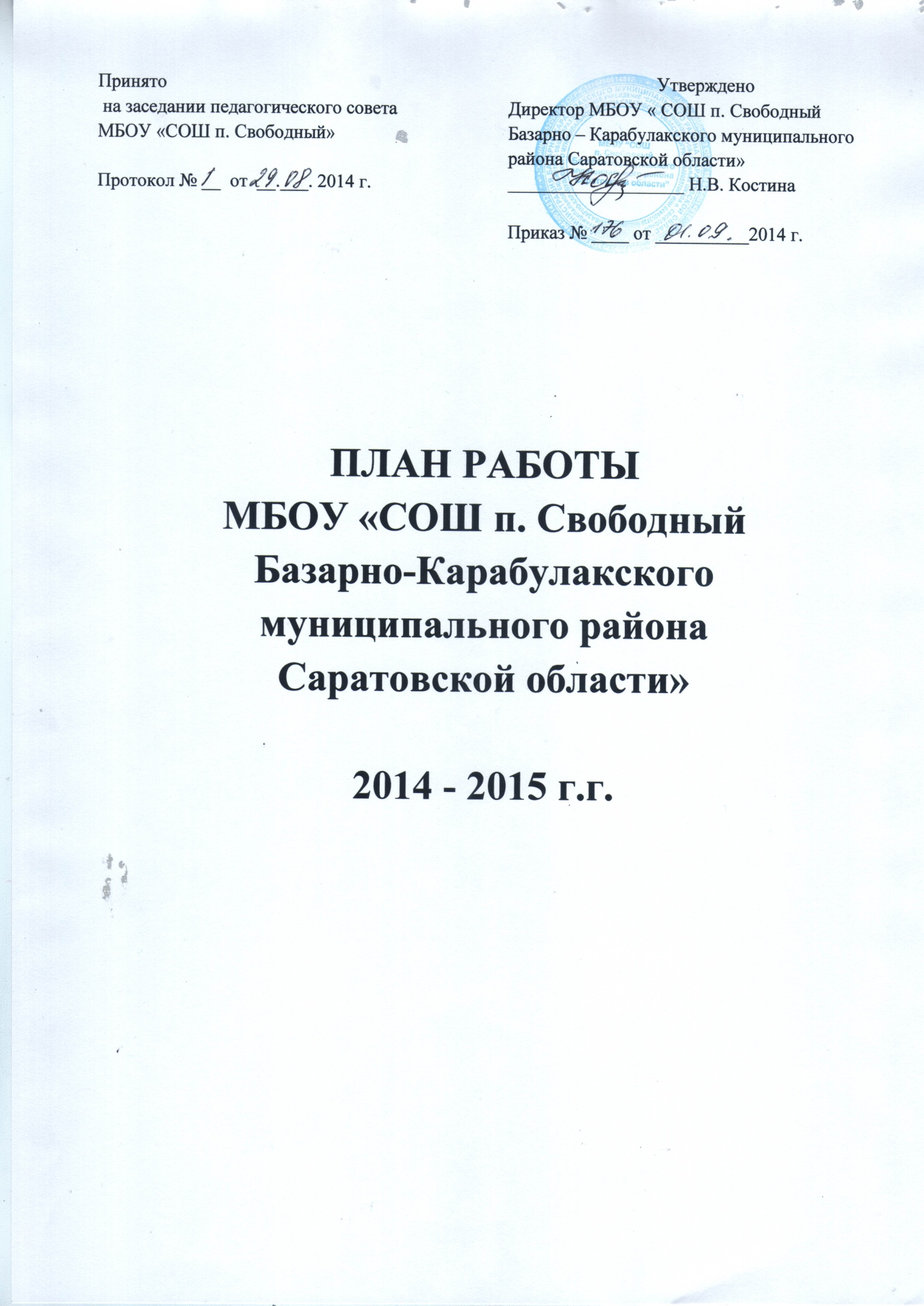 ПЛАН РАБОТЫМБОУ «СОШ п. Свободный Базарно-Карабулакского муниципального района Саратовской области»2014 - 2015 г.г.Информационная справка о школе:   Полное название, учредитель.                                                                                                     Сведения об обучающихся, средняя накопляемость классов.Сведения о педкадрах (образование, квалификация).Учебно-материальная база.Задачи и приоритетные направления работы школы на 2014 – 2015 учебный  год.                                                                                                                                                                                                        Совершенствование системы управления школой.                                                         3.1.Организация деятельности ОУ, направленная на  обеспечение  права на образование.                                                                                                              3.2. Деятельность по сохранению здоровья обучающихся.                                                  3.3. Организационно – педагогические  мероприятия. Планирование работы со всеми  структурными подразделениями ОУ. Работа по преемственности обучения и воспитания.  Работа с одаренными обучающимися.                 3.4. Организация предпрофильной работы и профильного обучения.3.5. Работа по укреплению материально –  технической базы школы.                 3.6.Планирование совещаний при директоре.Контроль и руководство учебно-воспитательным процессом.4.1. План ВШК.4.2. Мониторинг ФГОС начального общего образования.4.3. Планирование работы по ФГОС основного общего образования.V.    Методическая работа с педкадрами.5.1 Планирование работы с педагогическими кадрами.5.2. ИКТ – компетенция. Информатизация учебного процесса.5.3 Повышение квалификации и самообразование педагогов.5.4 Обобщение и распространение педагогического опыта.5.5. Аттестация педкадров.5.6. Тематика педсоветов, общешкольных родительских собраний.VI. Организация комплексной безопасности.  Работа по охране труда и ТБ.VII.Система воспитательной работы.VIII. Приложения к плану работы школы8.1 Образовательная программа, учебный план.8.2 План работы структурных подразделений:  школьных МО, методического совета.IХ.  Задачи и направления работы школы на 2015-2016 г.гИНФОРМАЦИОННАЯ СПРАВКА О ШКОЛЕПолное наименование  школы в соответствии с Уставом - МБОУ «Средняя   общеобразовательная школа п. Свободный Базарно-Карабулакского муниципального района Саратовской области». Учредитель – Управление образования администрации Базарно – Карабулакского муниципального  района Саратовской области».Фактический адрес школы:  412616  п. Свободный, ул. Советская, 49;Телефон: 8(845)91-65-264 – директор;Е-mail: sh_svobod@bk.ru;Год открытия школы: 1999 г.Тип строения: типовой проект на 366  обучающихся;Режим работы школы:       Обучение в школе организовано в одну смену.  Основная, средняя, начальная  школа работают в условиях шестидневной  рабочей недели.  Среднее количество уроков в день от 4 до 7. Обучающиеся 1 класса занимаются в режиме 5-дневной недели.Реализуемые образовательные программы:1. Начальное общее образование   (I ступень обучения).2. Основное общее образование  (II ступень обучения).3. Среднее  общее образование (III ступень обучения).Материально-техническая база школы:Количество помещений в школе всего – 62. Из них учебных кабинетов – 17.    В  школе также имеется: кабинет директора, 2 кабинета заместителей директора, кабинет  информатики,  медицинский кабинет, комбинированная мастерская, столовая,  актовый зал на 100 посадочных мест, спортивный зал, тренажерный зал, библиотека.Библиотечный фонд школы насчитывает составляет  8200   экземпляров.  Учебная литература -   1 240  экз., справочная  - 170 экз.     На конец  2013 – 2014   учебного года  - 195  обучающихся.  На начало 2014-2015  г.г. в школе     обучаются   204   обучающихся, укомплектовано     13  классов-комплектов. Анализ контингента обучающихсяКадровый состав общеобразовательного учреждения  Сведения о руководителях Среди педагогических работников школы 5 человек  имеют звание: «Отличник просвещения» - 1, «Почетный работник общего образования РФ» - 6. 17 педагогов  награждены грамотами управления образования, администрации муниципального района, Министерства образования Саратовской области (4). Педколлектив школы участвует в инновационной деятельности, апробации УМК. На базе школы  с 2011 года действует   региональная   экспериментальные площадка «Дистанционное обучение школьников профильных   классов».СТРАТЕГИЧЕСКИЕ  НАПРАВЛЕНИЯ, ЦЕЛЬ И ЗАДАЧИ РАБОТЫ  ШКОЛЫ  В 2014-2015 УЧЕБНОМ ГОДУ       Цель работы школы в 2014-2015 учебном году Совершенствование профессиональной компетентности учителя  как условие реализации цели обеспечения изменений в структуре, содержании и организации образовательного процесса, способствующих повышению качества образования обучающихсяЗадачи школы: Обеспечение доступности получения качественного образования, достижение планируемых результатов освоения образовательных  программ  всеми обучающимися, в том числе детьми-инвалидами и детьми с ограниченными возможностями здоровья. Организация образовательного процесса в соответствии с требованиям ГОС и ФГОС, национальной образовательной инициативой «Наша новая школа».Выявление и развитие способностей обучающихся, в том числе одаренных детей, детей с ограниченными возможностями здоровья и инвалидов, их профессиональных склонностей.Обеспечение преемственности начального общего, основного общего, среднего  общего образования.Обеспечение условий повышения уровня профессиональной компетентности педагогов, реализующих образовательную деятельность в школе. Внедрение эффективных механизмов организации непрерывного образования, подготовки и переподготовки педагогических кадров.Обеспечение эффективного сочетания урочных и внеурочных форм организации образовательного процесса, взаимодействия всех его участников;Взаимодействие  МБОУ «СОШ п. Свободный Базарно – Карабулакского муниципального района Саратовской области» при реализации  образовательных  программ  с социальными партнерами.Сохранение и укрепление физического, психологического и социального здоровья обучающихся, обеспечение их безопасности.Приоритетные направления работы школы в 2014-2015учебном году I.  Совершенствование  содержания и технологий образования:1.  Организация и осуществление образовательного процесса в соответствии с требованиям ГОС и ФГОС,  национальной образовательной инициативой «Наша новая школа».2. Обеспечение преемственности всех уровней образования в школе на основе инновационных образовательных технологий, общих подходов к оценке качества, инструментов личностного развития и непрерывного образования. 3. Разработка методических подходов, показателей и критериев, обеспечивающих  дифференциацию содержания образования на базовом и профильном уровнях.4. Разработка рабочих программ и материалов, обеспечивающих реализацию образования на базовом и профильном  уровнях. 5. Расширение перечня элективных курсов.II.  Организация работы с одаренными детьми:1.Формирование базы данных об одаренных школьниках.2. Организация работы НОУ «Школьная академия наук».4.Развитие системы школьных конкурсов и олимпиад, поддерживающих творческую и поисковую активность одаренных детей.5. Организация участия одаренных школьников в конкурсах и олимпиадах  муниципального, регионального, федерального, международного уровней. III. Развитие  методической службы  школы:1. Обновление проблемного поля  методической работы в школе.2. Увеличение числа педагогов, активно занимающихся научно-методическими разработками.3. Формирование готовности педагогов к распространению профессионального опыта среди педагогического сообщества  района, региона, страны.4. Вовлечение педагогов в работу профессиональных сетевых сообществ.IV.  Развитие профессиональной компетентности педагогов:Обеспечение условий повышения уровня профессиональной компетентности педагогов, реализующих образовательную деятельность в школе через систему педагогических семинаров и мастер  -  классов.Создание условий для развития метологической компетенции педагогов.Внедрение эффективных механизмов организации непрерывного образования, повышения уровня профессионально-педагогической компетентности учителей.V.  Развитие школьной инфраструктуры:Дальнейшее развитие процессов информатизации в школе  (электронный дневник,   библиотека и пр.)Поддержка локальной сети. VI. Сохранение и укрепление здоровья школьников:Совершенствование здоровьесберегающих условий образовательного процесса.Разработка и внедрение в образовательную практику системы мероприятий,     сохраняющих здоровье школьниковСовершенствование школьной программы «Здоровье», внедрение  целевых механизмов сопровождения школьников.  VII. Развитие социального партнерства:1.Развитие сетевого взаимодействия среди профессионально-педагогического сообщества региона, страны.2. Создание и развитие партнерских связей по поводу реализации исследовательских проектов обучающихся и педагогов. VIII. Развитие системы управления школой:Обеспечение эффективного управления образовательным процессом и реализацией  положений Программы развития. Укрепление корпоративной культуры школы через формирование философии организации и выражения ее в  обновленной системе школьных традиций. Совершенствование организационной структуры школы. Расширение участия в управлении «Совета родителей».III. Совершенствование  системы управления школой как целостной социально – педагогической системойЦели: обеспечить оптимальное функционирование школыповысить эффективность управленческой деятельности в школе на основании развития демократических принципов;расширить масштабы и повысить уровень общественной поддержки школы3.1. План мероприятий по реализации конституционного права граждан  на образование и по выполнению Федерального Закона «Об образовании в Российской Федерации3.2. Деятельность по сохранению здоровья обучающихся, педагогов, работниковЗадачи: - формирование условий, способствующих сохранению здоровья  всех участников ОП  во время пребывания в школе; - формирование здорового образа жизни3.3. Организационно – педагогическая деятельностьПлан организации образовательного процессаПлан управления образовательным процессомПлан работы по адаптации первоклассниковПлан работы по преемственности начальной и основной школыПлан работы с одаренными детьми5. Организация предпрофильной подготовки, профильного обучения3.5. Работа по укреплению учебно-материальной базы школыЗадача: создание необходимых условий для успешности работы коллектива учителей, обучающихся; привлечение внебюджетных средств3.6. Совещания при директореВнутришкольный мониторинг Цели:Обеспечение благоприятных условий физического, интеллектуального, социальногостановления личности обучающегося, достижение ими уровня  образованности, соответствующей ступени обучения, потенциальным    возможностям  с учетом их познавательных интересов и склонностейСоздание условия для существенного повышения уровня образованности    школьников;Обеспечение выполнения  стандарта  начального общего, основного общего и среднего общего  образованияОсновные направления организации внутришкольного мониторинга:- выполнение   Федерального Закона   № 273 – ФЗ «Об образовании в РФ»;- преподавание отдельных учебных дисциплин;- уровень знаний, умений, навыков (ЗУН);- ведение классных журналов, тетрадей, дневников учащимися;- методическая работа;- классно-обобщающий контроль;- воспитательной работы;- состояние питания;- ФГОС;-  организация предпрофильной и профильной подготовкиАвгуст – сентябрь4.2.Переход на  Федеральные Государственные образовательныестандарты начального общего, основного общего   образования4.3. Контроль за  реализацией ФГОС в начальной, основной  школеЗадачи:1.Диагностировать состояние УВП, выявлять отклонения от запланированного результата (по введению и внедрению в учебный   процесс ФГОС НОО, ООО в работе коллектива.2.Обеспечить единство урочной и внеурочной деятельности через сеть внеурочных занятий и дополнительного образования.3.Повысить ответственность учителей при  внедрении новых ФГОС в практику преподавания учебных дисциплин.4.Сформировать у обучающихся ответственное и заинтересованное отношение к овладению знаниями, умениями и навыками.5.Совершенствовать систему контроля за состоянием и ведением школьной документации.АвгустНаучно-теоретическая, методическая работа с педкадрамиОСНОВНЫЕ НАПРАВЛЕНИЯ РАБОТЫ:работа педсовета;работа над единой  методтемой;работа школьных М/О;деятельность методсовета;повышение квалификации учителей, их самообразование;обобщение творческого опыта учителей;работа учебных кабинетов;аттестация педагогических работников;организация и проведение семинаров, мастер – классов, творческих презентаций.Административный состав школы.Директор школы – Костина Н.В.Заместитель директора по УВР – Чечина Л.В.Заместитель директора по ВР – Цигика Е.В.Заведующий хозяйственной частью – Галкина Т.К.    2. Кадровый состав школы.Всего педагогов – 16 Высшее образование имеют 15 человек3.Распределение классного руководства.1а класс – Пабияха Е.П., 1б класс – Ежикова Н.В.2 класс – Трыкова Л.А.., 3 класс – Бодарева О.А.4а класс – Кандрашина С.А., 4б класс – Давыдова Л.А.5 класс – Евстифеева Т.В.,6 класс – Худякова П.В.7 класс – Игуминова Л.В., 8  класс – Балашова Г.А., 9 класс – Трофимов В.В., 10 класс – Е.Ю. Чужова11  класс – Рыбакова Н.К.5. Работа в кабинетах.За кабинеты, их оборудование, санитарно-гигиеническое состояние ответственность  возлагается  на:Балашову Г.А. – кабинет литературыЧужову Е.Ю. – кабинет русского языкаЕвстифееву Т.В. – кабинет математикиРыбакову Н.К. – кабинет математикиКузину Е.Н. – кабинет математикиШолотову Т.Е. – кабинет биологииХудякову П.В. – кабинет химииТрофимова В.В. – кабинет информатики, физикиВоробьеву Е.А. – кабинет историиФедорина С.В.. – комбинированная мастерскаяКулькова А.В. – спортивный залПабияха Е.П. – кабинет начальных классовДавыдову Л.А. – кабинет начальных классовБодареву О.А. – кабинет начальных классовТрыкову Л.А. – кабинет начальных классовКандрашину С.А. – кабинет начальных классовИгуминову  Л.В. – кабинет английского языка6. Организация УВП.В 2014-2015  учебном году в школе 13 классов- комплектов:1-2       5-1      9-12-1       6-1    10-13-1       7-1    11-14 – 2     8-1     Расписание звонков в течение учебного года.1 урок    8.10 – 08.552 урок    09.05 – 09.503 урок    10.00 – 10.454 урок   10.55 – 11.405 урок   11.55 – 12.406 урок   12.55 – 13.407урок   13.50 – 14.35V.1.  Работа с педагогическими кадрами.Цели:обеспечение роста уровня профессиональной компетентности учителей, обеспечение подготовки педагогических кадров к реализации инновационных образовательных программ и педагогических технологий, в том числе и информационных5.1.План работы с кадрами5.2. ИКТ – компетенция. Информатизация учебного процесса. Электронный журнал/дневникЦель: развитие информатизации образовательного процессапереход на новый уровень образовательного процессаиспользование в практике новых образовательных технологий5.3. Повышение квалификации, самообразования педкадров. 5.4. План организации  методической деятельности педкадров5.5. Изучение и распространение передового педагогического опыта5.6. Аттестация  работников школы.План организационно-методического сопровождения аттестации педагогических кадров 5.7. Тематика педсоветов2014 – 2015 г.г.Обеспечение безопасности ЖД.6.1. Работа по обеспечению безопасности и предупреждению травматизмаVII. Воспитательная  работа.  Цель и задачи  воспитательной работы    на 2014 – 2015 учебный годЦЕЛЬ: формирование благоприятной среды для саморазвития и самовыражения школьника с использованием индивидуальных  и дифференцированных форм и способов  педагогического взаимодействия.ЗАДАЧИ:Продолжить развитие системы внеурочной деятельности учащихся, направленной на формирование духовно-нравственной культуры, гражданской позиции, патриотических чувств, интеллектуальное развитие, здорового образа жизни.Продолжить работу по повышению мотивации школьников к учению через включение их в познавательную, в том числе проектную, деятельность, в интеллектуальные конкурсы и конференции различного уровня.Продолжить работу по повышению роли семьи в воспитании детей и развитию сотрудничества семьи и школы.июнь-август«Что нам лето принесёт?»Принято  на заседании педагогического совета МБОУ «СОШ п. Свободный»Протокол № __  от  __.___. 2014 г.                                Утверждено          Директор МБОУ « СОШ п. Свободный Базарно – Карабулакского муниципального района Саратовской области»___________________ Н.В. КостинаПриказ № ____ от __________2014 г.1Количество многодетных семей/ в них детей- семьи, воспитывающие 1 ребенка- семьи, воспитывающие 2 ребенка- семьи, воспитывающие 3 ребенка- семьи, воспитывающие более 3 детей1332Количество неполных семей/ в них детей- воспитывают отцы- воспитывают матери- воспитывают бабушки34/361/133/253Количество детей находящихся под опекой84Количество детей-сирот1 ( под опекой)5Количество малообеспеченных семей/ в них детей101/1186Количество семей СОП/ в них детей-7Количество детей, состоящих на внутришкольном учете08Количество детей, состоящих на учете в ПДН ОВД09Количество семей принявших детей/ в них приемных детей410Количество детей с хроническими заболеваниями13611Количество не работающих родителей- отец- мать- оба родителя22532112Количество детей инвалидов всего:- посещающих общеобразовательное учреждение-  занимающихся на дому313Количество родителей лишённых родительских прав-14Количество родителей отрицательно влияющих на детей-15Количество семей стоящих на учете в ЦСОН/ в них детей-1Общее количество работников ОУ312Общее количество учителей (всего физических лиц, без совместителей и учителей в декретном отпуске)19- совместителей1- учителей, находящихся в декретном отпуске в текущем учебном году-- соответствие занимаемой  должности-- 1 категория15- высшая категория1- с высшим образованием (включая педагогическое)19- с высшим педагогическим образованием19- работающих пенсионеров1- из них по выслуге5- молодых специалистов (стаж до 3 лет)0- учителей начальных классов63Общее количество часов по тарификации-Количество учителей, педагогов с минимальной нагрузкой(6-12 часов)Количество учителей с максимальной нагрузкой(30-36 часов)Количество учителей, нагрузка которых превышает 36 часов12-5Количество учителей, получивших удостоверение о повышении квалификации, диплом о переподготовке (всего за последний учебный год) 46Количество учителей, участвующих в инновационной деятельности 77Средний возраст учителей411Количество администраторов (физических лиц) (всего) 32Количество штатных единиц администраторов (всего)33Количество администраторов, имеющих специальное образование (менеджмент) 14Директор ОУ имеет специальное образование (менеджмент)15Количество администраторов ОУ, получивших или повысивших квалификацию в области менеджмента за последний учебный год (всего)-6Средний возраст администраторов41,37Количество представителей административно-управленческого персонала, ведущие учебные часы38Количество часов по тарификации, которые ведут представители административно-управленческого персонала239Количество учителей, имеющих внутреннее совмещение по административно-управленческой должности.3№МероприятияСрокиОтветственный1. Выявление и учет движения детей и подростков школьного возраста1. Выявление и учет движения детей и подростков школьного возраста1. Выявление и учет движения детей и подростков школьного возраста1. Выявление и учет движения детей и подростков школьного возраста1Проверка контингента обучающихся  с учетом вновь прибывших              августЗам. директора по УВР2Обновить банк данных о неблагополучных семьяхсентябрьЗам. директора по ВР3Выявление семей и детей, находящихся в социально опасном положении. Оказать материальную помощь, обеспечить несовершеннолетних детей одеждой, обувью, канцелярскими принадлежностями, необходимой учебной литературойсентябрьЗам. директора по ВР4Проведение   рейдов по выявлению  детей, оказавшихся в социально опасном положении. Постановка их на учет (в подразделении по делам несовершеннолетних ОВД района, внутришкольный), осуществление профилактической работы с несовершеннолетними и их семьями ежемесячно Зам. директора по ВР2. Адаптирование системы основного общего образования к уровню и особенностям развития обучающихся 2. Адаптирование системы основного общего образования к уровню и особенностям развития обучающихся 2. Адаптирование системы основного общего образования к уровню и особенностям развития обучающихся 2. Адаптирование системы основного общего образования к уровню и особенностям развития обучающихся 1Продолжить работу по введению предпрофильной и профильной подготовки обучающихся По плануЗам. директора по УВР2Организовать психолого-педагогическое сопровождения обучающихся, испытывающих затруднения в обучении По плану учителей - предметниковЗам. директора по УВР3Привлекать молодежь, не имеющую основного общего, среднего  общего образования, к обучению В течение года4Предоставлять дополнительные образовательные услуги одаренным детям (кружки, творческие объединения, секции и др.) В течение годаЗам. директора по ВР, по УВР5Осуществлять внутришкольный контроль по организации получения обучающимися основного общего образования В течение годаЗам. директора по УВР6О «Правовой всеобуч», посвященный правам, обязанностям, ответственности несовершеннолетних Зам. директора по ВР7Осуществлять контроль за выполнением учебных программ По плану ВШКЗам. директора по УВР3. Сохранение контингента обучающихся, своевременное завершение  обучающимися основного общего образования 3. Сохранение контингента обучающихся, своевременное завершение  обучающимися основного общего образования 3. Сохранение контингента обучающихся, своевременное завершение  обучающимися основного общего образования 3. Сохранение контингента обучающихся, своевременное завершение  обучающимися основного общего образования 1Провести учет всех не обучающихся  детей и подростков в возрасте 7–15 лет. Принять меры по возвращению их в школу в соответствии с требованиями Федерального Закона «Об образовании в Российской Федерации» и Закона РФ «Об основах системы профилактики безнадзорности и правонарушений несовершеннолетнихСентябрь Зам. директора по УВР 2Провести акции:«Подросток», «Гарантии права на среднее общее образование – каждому подростку» В течение учебного года Зам. директора по ВР3Издать приказ по школе «Об осуществлении системного контроля за явкой обучающихся на занятия, за ведением работы по предупреждению неуспеваемости обучающихся» Сентябрь Директор 4Обеспечить взаимодействие школы с семьями обучающихся в целях своевременной профилактики отчисления обучающихся до получения ими основного общего образования через педагогическое образование родителей, организацию и проведение акций по сбору средств для нуждающихся семей, оказание индивидуальной, психолого-педагогической помощи родителям в воспитании и обучении детей В течение учебного года Зам. директора по ВР 5Создать систему учета и мониторинга детей школьного возраста на уровне образовательной организации До 1 ноября Директор школы 6Внести изменения в Положения: о профильном классе; промежуточном контроле знаний обучающихся и пр.До 1 ноября Зам. директора по УВР 4. Самоопределение и распределение выпускников 9-х классов по каналам получения среднего общего образования 4. Самоопределение и распределение выпускников 9-х классов по каналам получения среднего общего образования 4. Самоопределение и распределение выпускников 9-х классов по каналам получения среднего общего образования 4. Самоопределение и распределение выпускников 9-х классов по каналам получения среднего общего образования 1Провести профориентационную работу с обучающимися с целью оказания помощи в их дальнейшем определении, ознакомления с правилами приема, условиями обучения в образовательных организациях среднего профессионального образования В течение учебного года Зам. директора по УВР 2Информировать выпускников и их родителей классными руководителями о формах получения среднего общего образования В течение учебного года Зам. директора по ВР 3Распределить выпускников 9-х классов по каналам получения среднего общего образования Сентябрь Зам. директора по УВР4Провести работу по представлению подтверждений обучения выпускников 9-х классов в образовательных организациях среднего профессионального образования Сентябрь Зам. директора по УВР 5Организовать и провести мониторинг обучения выпускников 9-х классов Ноябрь Зам. директора по ВР 6Выявить основные причины, по которым дети и подростки не посещают школу и не продолжают свое образование.  Разработать на этой основе систему мер по обеспечению обязательного среднего общего образования До 1 октября Зам. директора по УВР7Совершенствовать содержание образования и условия организации обучения и воспитания обучающихся с ограниченными возможностями здоровья. Оказывать целевую помощь детям группы рискабольным детям и детям-инвалидам в получении среднего общего образования В течение учебного года Зам. директора по УВР №МероприятияСрокиОтветственные1.Обновлять банк данных об уровне физического развития обучающихся школы В течение учебного года Зам. директора по  ВР2.Проводить рейды по сохранности школьных учебников. Своевременно списывать учебники в соответствии с нормативными сроками использования 1 раз в четверть Зав. библиотекой 3.Подготовить заявку на мебель и школьное оборудование на новый учебный год Март Директор4.Контролировать   техническое  и гигиеническое  состояние спортзала, учебных мастерских, кабинетов информатики и пришкольной  спортивной  площадки В течение учебного года Зам. директора по ВР, завхоз5.Провести ревизию осветительных приборов на соответствие гигиеническим нормам. Обновить и заменить осветительные приборы энергосберегающими В течение учебного года Завхоз6.Обеспечить соблюдение гигиенических требований к режиму учебно-воспитательного процесса в соответствии с санитарно-эпидемиологическими правилами и нормативами (СанПиН 2.4.2.2821-10) В течение учебного года Завхоз 7.Разработать программу по физической подготовке обучающихся старших классов и юношей допризывного возраста В течение учебного года Зам. директора по УВР8.Провести подготовительную работу по расширению сети кружков и спортивных секций, организации различных спортивных соревнований, конкурсов с целью максимально возможного охвата детей и подростков спортивно-массовой работой В течение учебного года Зам. директора по ВР 9Обеспечить максимально полный охват детей и подростков из неблагополучных семей, групп социального риска в летнее время отдыхом в лагере  при школе  с дневным пребыванием, загородных оздоровительных лагерях и трудоустройством в летние трудовые бригады. Июнь – август Зам. директора по ВР 10.Организовать оздоровление и отдых детей из малоимущих и многодетных семей в каникулярное время Июнь – август Зам. директора по ВР 11.юОрганизовать горячее питание обучающихся. Подготовить список обучающихся из многодетных и малообеспеченных семей для получения компенсации на горячее питание за счет средств местного бюджета Сентябрь Зам. директора по ВР 12.Организовать подвоз обучающихся от места жительства в школу и обратно Сентябрь Зам. директора по ВР 13.Обеспечить противопожарную безопасность, антитеррористическую защищенность образовательной организации В течение учебного года Директор, завхоз14.Провести мониторинг по созданию здоровьесберегающего пространства образовательной организацииОктябрь, апрель Зам. директора по УВР15.Использовать здоровьесберегающие технологии в целях предупреждения учебных перегрузок обучающихся В течение учебного года Зам. директора по УВР16.Обеспечить соблюдение гигиенических требований к режиму учебно-воспитательного процесса согласно санитарным нормам В течение учебного года Зам. директора по УВР17.Обеспечить проведение профилактических осмотров обучающихся в соответствии с существующими требованиями и динамическое наблюдение за состоянием здоровья обучающихся В течение учебного года Зам. директора по УВР18.Создать на базе школьной библиотеки постоянно действующие выставки по профилактике курения, употребления обучающимися наркотиков, алкоголя В течение учебного года Зав. библиотекой 19.Обеспечить реализацию мероприятий, направленных на сохранение, поддержание и коррекцию здоровья обучающихся (требования к режиму занятий и составлению расписаний, двигательная активность, питание, закаливание,  социально безопасное поведение) В течение учебного года Зам. директора по ВР20.Направить на  семинары учителей-предметников по вопросам использования здоровьесберегающих технологийВ течение учебного года Директор школы 21.Обеспечить своевременное  обучение больных  детей на домусентябрьЗам. по УВР22.Проводить  профилактическую работу по искоренению вредных привычек у обучающихся. Тематические классные часы по программе профилактики асоциальных явлений в школе.сентябрь-майЗам. по ВР,  классные руководители23.Организовать   дежурство по школе классов, педагогов, администрациив  теч. годаДиректор школы24.Изучать  правила ДД, предупреждения травматизма, ТБ.в  теч. годаЗам. по УВР, по ВР, учитель ОБЖ, классные руководители25.Проводить родительские собрания и лектории по ЗОЖ  (рекомендации по оздоровлению детей)в  теч. годаЗам. по ВР, директор школы№МероприятиеСрок реализацииОтветственныеПланируемый результат1Корректировка планирования очередного этапа реализации программы развития школы на 2014-2015 учебный год.августДиректор, зам. директораРеализация задач основного этапа выполнения Программы развития школы2Комплектование и уточнение списков классовавгуст Директор и зам. директора по УВРФормирование контингента школы3Организация режима работы школы всоответствии с Уставом школы.августДиректор и зам. директора по УВР, ВР  Обеспечение условий работы школы4Издание приказов на вновь формируемые должности и вновь принимаемых работников     августДиректор и зам. директора по УВР, ВР Формирование структуры педагогических работников школы5Издание приказов об утверждении учебно-методических комплексовавгустДиректор и зам. директора по УВРОбеспечение образовательного процесса учебно-методическими комплексами6Создание и корректировка локальных документов в соответствии с ФЗ «Об образовании в Российской Федерации»В течение годаДиректор и зам. директора по УВР, ВР и НМР,Реализация требований ГОС и ФГОС НОО7Работа с нормативно-правовойдокументацией: изучение пояснительных записок к учебным программам, методических писем, других нормативных документовавгустРук. МО, зам. по УВР8Организация образовательного процессаВ течение годаДиректор и зам. директора по УВР Создание условий для реализации прав обучающихся  на качественное образование, обеспечивающих освоение  школьниками основных  содержания образовательных программ 9Распределение обязанностей в работе по созданию безопасных условий труда и предупреждению детского травматизма между членами администрации и педколлективом.сентябрьзам. директора по УВР, ВРСоздание безопасных условий труда и предупреждению детского травматизма между членами администрации и педколлективом10Организация оперативных совещаний с коллективомВ течение годаДиректор и зам. директора по УВР, ВР и НМР,Своевременное информирование сотрудников школы о предстоящих изменениях11Организация работы с кадрами, разработкастратегии и тактики внедрения инноваций.сентябрьДиректор, зам. по ВР, отв. за ОТ12Организация работы педагогического советаОрганизационные педсоветы:августовский педсовет;педсоветы по итогам 1-3 четвертей;педсовет по допуску к экзаменам;педсовет по итогам года.2. Тематические педсоветыВ течение годаДиректор и зам. директора по УВР, ВРОбеспечение работы педагогического совета в течение учебного года12Организация работы  Управляющего советаВ течение годаРешение актуальных вопросов13Организация работы Совета профилактикиВ течение годаЗам. директора по  ВРРешение проблемных педагогических ситуаций14Организация работы Методического советаВ течение годазам. директора по НМРРешение актуальных проблем методической работы15Контроль образовательного процесса В течение годаДиректор и зам. директора по УВР  Обеспечение условий для реализации прав обучающихся  на качественное образование, обеспечивающих освоение  школьниками основных  содержания образовательных программ 16Формирование программ управленческой деятельности  административных работниковСентябрь 2014Построение управленческих траекторий руководителей школы в 2014-2015 учебном году16Уточнение базы данных учащихся школы,попавших в сложную социальную ситуацию(состоящих на всех видах учета).августЗам. по ВР17Выявление социально незащищенных семейДо 05.09Зам. по ВР18Подготовительная работа к заполнениюклассных журналов, ведению дневниковДо 01.09Зам. по УВР19Составление статистической отчетности Подготовка  информационных, аналитических, статистических материалов (справки, отчеты, аналитические материалы) по запросам Управления образованияВ течение годаЗам. директора по УВРПолучение мониторинговых данных об эффективности работы образовательной системы20Обновление информации сайта школы:расписание, обновление нормативной базысентябрьЗам. директора по УВР, ответст. за работу сайтаПроведение занятий с молодыми специалистами и вновь прибывшими учителямиПовышение профессиональной компетентности педагоговПланирование работы школьных методобъединенийОбеспечение работы обновленной структуры школьных методических объединений21Посещение администрацией заседаний МО с целью координации работыежемесячноКоординация работы ШМО22Посещение администрацией уроков, кружковых занятийДиректорКонтроль образовательного процесса 23Формирование планов работы:на месяц, неделю, годЗам. по ВРКоординация образовательного процесса 24Организация работы оздоровительного лагеря в  каникулымай-июльзам. директора по УВР,ВРСоздание условий для отдыха  школьников в каникулярное время 25Проведение смотра учебных кабинетовв течение годазам. директора по УВРОбеспечение комфортных и безопасных условий участникам образовательного процесса 26Смотр организации  питаниядекабрьОбеспечение условий здорового образа жизни школьников26Собеседование  с классными руководителями и учителями-предметниками по итогам четвертей ноябрь, декабрь, март, майЗам. по УВРВыполнение учебных программ и реализация учебного плана27Собеседование  с классными руководителями 10-11 классов по итогам полугодиядекабрь, майЗам. по УВРВыполнение программ воспитательной работы28Анализ отчетов по итогам учебных  четвертей декабрьЗам. по ВРКонтроль образовательного процесса 29Формирование сведений по итоговой аттестациив течение годаОбеспечение условий успешного прохождения итоговой аттестации выпускниками30Подготовительная работа к экзаменамв течение годаЗам. по УВР31Организация подготовки к ОГЭ и ЕГЭянварь32Утверждение графика отпусковапрельРеализация прав работников школы на ежегодный отпуск33Сопровождение аттестации педагогических работников в 2014- 2015 уч. годуянварьЗам. по УВРРеализация прав педагогических работников школы на очередную аттестацию34Анализ работы школы за год и планирование на новый учебный год.февральОбеспечение преемственности управленческих процессов и реализация задач Программы развития 35Подготовка школы к новому учебному годуапрельСоздание комфортных и безопасных условий реализации образовательного процесса 36Обеспечение заполнения электронных таблиц на сервере www. kpmo.ru мартЗам. по УВРПредоставление сведений региональному и федеральному оператору37Обеспечение заполнения РБД мартЗам. по УВРПредоставление сведений муниципальному оператору38Работа в системе МИАС, Дневник Ру, СтатградапрельТехнический специалистАктуализация сведений системы39Проведение родительских собранийапрельЗам. по ВРРеализация образовательных отношений между субъектами образовательного процесса 40Организация взаимодействия с социальными партнерамииюль-августДиректор Улучшение условий образовательного процесса 41 Собеседование с выпускниками  9,11  классовмай-июньАдминистрацияВыяснение жизненных планов школьников, формирование контингента школы 42Подготовка годовых отчетовлетний периодЗаместители директораАнализ работы школы в 2014-2015 учебном году№МероприятиеСрок реализацииОтветственные исполнителиПланируемый результат1Подготовка учебных кабинетов к началу учебного года.  Смотр кабинетов28 августа 2014АдминистрацияОптимальные условия для учебных занятий2Административное совещание по итогам смотра кабинетов29 августа 2014АдминистрацияУтвержденный план работы учебных кабинетов3Комплектование, зачисление в 1,10 классыИюнь-август 2014АдминистрацияСписки обучающихся школы на 2014-2015 уч год4Уточнение списков обучающихся по классамИюнь-август 2014АдминистрацияСписки обучающихся школы на 2014-2015 уч. год5Распределение недельной нагрузки учителей-предметников Сентябрь 2014АдминистрацияТарификация на год6Назначение классных руководителейАвгуст 2014АдминистрацияОрганизация деятельности классного коллектива7Назначение заведующих кабинетамиАвгуст 2014АдминистрацияОптимизация работы специализированных кабинетов8Проверка наличия у обучающихся учебниковСентябрь 2014Классные руководителиОбеспеченность обучающихся учебниками9Подготовка отчета об  устройстве  выпускников 9,11 классовСентябрь 2014Классные руководители зам директора по УВР Информация о качестве профессионально ориентационной работы школы10Подготовка отчетов  ОШ и РИКСентябрь 2014зам директора по УВРОтчеты ОШ и РИК11Собеседование с учителями потематическому планированиюСентябрь 2014Заместитель директора по УВРКачество педагогической документации12Составление графика проведения практической части учебных программ (диктантов, контрольных и лабораторныхработ)Сентябрь 2014Заместитель директора по УВРГрафик контроля и оценки13Организация работы библиотеки:-анализ наличия литературы, обеспеченности учебниками;- проверка плана работы библиотеки с учащимися;-информирование учителей и обучающихся о новых поступлениях;- проверка систематизации учебной, методической и художественной литературыВ течение годаОбеспечение школы информационными ресурсами14Проведение индивидуальных консультаций для родителей по вопросам учебно-воспитательного процессаВ течение годаПо плануАдминистрацияСогласованность действий родителей и школы 15Проведение тематических  контрольных срезовПо графику в течение годаЛогвинова В.Л., заместитель директора по УВРКонтроль качества образования16Смотр учебных кабинетов (методическая часть)Ноябрь 2014Контроль  методической деятельности зав кабинетов17Организация работы по подготовке и проведению промежуточной аттестации в 1-8, 10 классахВ течение года Заместитель директора по УВРКонтроль качества образования 18Организация работы по подготовке и проведению итоговой аттестации в 9, 11 классахАпрель-май 2015заместитель директора по УВРКонтроль качества образования19Организация приема учащихся в 1 классы с учетом дифференциации учебного процесса:- учет будущих первоклассников школы;- прием заявлений и документов;- организация подготовительных занятий с будущими первоклассникамиМарт-июнь 2015Зам директора по УВРСписки первоклассников20Проведение общешкольных родительских собранийВ течение годаАдминистрацияСогласованность действий родителей и школы№МероприятиеСрок реализацииОтветственные исполнителиПланируемый результат1Контроль за работой кружков и секцийВ течение года зам директора по ВРОптимальная работа кружков, факультативов2Проверка планов:- учебно-тематических;- воспитательной работы;- работы МО;- кружков и секцийВ течение годаЗаместители директора по УВР, ВР Оптимальная организация работы ОУ3Сдача отчетов по итогам четвертей, учебного годаПо итогам четвертейЗаместители директора по УВР, ВР Информационный обмен4Подведение итогов четвертей, полугодия и учебного годаНоябрь, декабрь 2014Март, май, июнь 2015Заместители директора по УВР, ВР Анализ и корректировка деятельности ОУ5Контроль за выполнением учебных программВ течение годаЗаместитель директора по УВРРеализация рабочих программ6Выполнение практической части учебных программВ течение годаЗаместитель директора по УВРРеализация рабочих программ7Проверка учебной документации в соответствии с требованиями РособрнадзораДекабрь2014Апрель 2015Заместители директора по УВР, ВР Качество оформления учебной документации, выполнение требований ГОС и ФГОС8Текущая проверка состояния внутришкольной документации:- классных журналов;- журналов работы кружков;- журнала индивид. занятий;- личных дел учащихся;- дневников учащихся;- тетрадей учащихся;- личных дел сотрудников.В течение годаЗаместители директора по УВР, ВР Качество оформления документации, выполнение требований ГОС и ФГОС, требований норм трудового права9Посещение уроков в начальной школе и учителей-предметниковПо графикуЗаместители директора по УВР, ВР Качество преподавания10Посещение уроков у вновь прибывших учителейВ течение годаЗаместитель директора по УВРКачество преподавания11Классно-обобщающий контроль:- в 9-х классах- в 11-х классеДекабрь2014Апрель 2015Заместитель директора по УВР Контроль качества образования12Организация работы с обучющимися 9 и 11 классов по подготовке к итоговой аттестацииАпрель 2015Заместитель директора по УВР Контроль качества образования13Организация работы с учащимися, претендующими на медали и аттестаты с отличиемДекабрь2014Апрель 2015Заместитель директора по УВРСопровождение и поддержка одаренных детей14Контроль за проведением промежуточной и итоговой аттестацииВ течение годаЗаместители директора по УВРКонтроль качества образования№МероприятиеСрок реализацииОтветственные исполнителиПланируемый результат1 Реализация программы «Адаптация первоклассников»Сентябрь-декабрь 2014Классный руководитель, зам по УВР Создание условий по формированию комфортного пребывания детей2Родительское собрание (ознакомление с ООП НОО, особенностями адаптационного периода, системой требований к учащимся 1 классов)Сентябрь 2014 г.Зам. директора по УВРИнформирование родителей об особенностях образовательного процесса, соответствующего требованиям ФГОС3Проведение входной и итоговой диагностикиСентябрь 2014 г.- март 2015 г.Зам директора по УВРАдаптация первоклассников: анализ и коррекция адаптационных процессов 4Проведение малого педсовета, посвященного адаптации первоклассниковНоябрь 2014 г.Директор Анализ 5Консультирование родителей по организации учебного процесса и поддержке детейВ течение годаЗам. директора по УВР,  классные руководителиПовышение педагогической компетентности родителей№МероприятиеСрок реализацииОтветственные исполнителиПланируемый результат1Входной контроль качества образования по русскому языку и  математике обучающихся 5 классасентябрь 2014 г.Зам. директора по УВР, руководители МОВыявление исходного уровня УУД2Родительское собрание в 5 классе 3-я неделя октября 2014 г.ДиректорИнформирование родителей об особенностях адаптационногопериода, системой требований к обучающимся 5 классов 3Реализация психолого-педагогических аспектов в обучении учащихся 5 и 10  классов в период адаптацииВ течение I четвертиЗам. директора Формирование адаптационного комплекса пятиклассников и необходимых учебных умений4Классно-обобщающий контроль в 5 классеСентябрь –2-я неделяоктября 2014 г.Администрация школыКонтроль образовательных достижений пятиклассников5Малый педсовет по итогам КОК и ходу адаптации пятиклассников4-я неделя октября 2014 г.ДиректорАнализ и коррекция адаптационных процессов6Совещание при директоре. Подведение итогов работы по преемственности между начальным и основным звеном4-я неделя октября 2014 г.ДиректорАнализ и коррекция адаптационных процессов7Совместное заседание учителей начальнойшколы и пед. коллектива будущих 5 классов.Совместная работа учителей русского языка и литературы, математики, начальной и основной школАпрель 2015г.Зам. директора по УВРСохранение принципов преемственности и реализация концепции непрерывного образования школьников8Взаимное посещение уроков учителяминачальных классов и основной школыВ течение года по графикуЗаместители директораСохранение принципов преемственности 9Психологическое тестирование обучающихся 4 классов. Изучение личности выпускника начальной школы2-я неделяапреля 2015 г.Зам. директора по УВР, классные руководителиПодготовка обучающихся 4 классов к переходу в основную школу10Родительское собрание с учащимися 4-го класса. Знакомство с будущими учителями, формирование психологической готовности к обучению в 5 классе2-я неделя мая 2014 г.Зам. директора по УВРСохранение принципов преемственности№МероприятиеСрок реализацииОтветственные исполнителиПланируемый результат1Организация учебно-исследовательской деятельности учащихся в рамках школьного научного общества «Школьная академия наук»В течении годаРук ШНОУРазвитие интеллектуальных способностей обучающихся1.1.Разработка и реализация социально-значимых проектов обучающимисяВ течение годаУчителя начальных классов, Педагоги-предметникиРазвитие интеллектуальных способностей обучающихся1.2.Представление результатов проектной деятельности в ходе конференций В течение годапедагоги-предметникиРазвитие интеллектуальных способностей обучающихся1.3.Изучение обучающимися методологии научно-исследовательской деятельностиВ течение годазам директора по УВР, рук. ШНОУРазвитие интеллектуальных способностей обучающихся1.4.Привлечение актива «Школьной академии» к организации интеллектуальных игр среди обучающихся школы, проведению  недели науки.В течение годазам директора по УВР, рук. ШНОУРазвитие интеллектуальных способностей обучающихся1.5.Организация участия школьников в интеллектуальных играхВ течение годазам директора по УВР, рук. ШНОУРазвитие интеллектуальных способностей обучающихся2.1.Исследование одаренности обучающихся (наблюдение, анализ литературы и результатов полученных в ходе анкетирования и опроса) В течение года зам директора руководители МОКорректировка программы по работе с одаренными детьми2.2.Обобщение и систематизация информации о конкурсах, олимпиадах, НПК для школьников  по различным направлениям в 2014-15 году.    В течение годаБанк данных, анализ информации коррекция деятельности по направлению работы3.Организация участия во Всероссийской олимпиаде школьников:  По графикузам директора по УВР, руководители МОРазвитие интеллектуальных и творческих способностей обучающихся3.1.школьный этап Всероссийской олимпиады школьниковПо графикузам директора по УВР, руководители МОРазвитие интеллектуальных и творческих способностей обучающихся3.2.муниципальный этап Всероссийской олимпиады школьниковПо графикузам директора по УВР, руководители МОРазвитие интеллектуальных и творческих способностей обучающихся3.3.региональный этап Всероссийской олимпиады школьниковПо графикузам директора по УВР, руководители МОРазвитие интеллектуальных и творческих способностей обучающихся4Организационно-методическое сопровождение проведения в ОУ города Всероссийского конкурса  «Русский медвежонок – языкознание для всех»По графику руководитель МО Развитие интеллектуальных и творческих способностей обучающихся5Проведение декады школьной науки: зам директора, руководители МОПоддержка конкурсного, олимпиадного движения, развитие исследовательской компетенции обучающихся, развитие их интеллектуальных и творческих способностей5.1.Открытие недели науки в школе. Презентация научного общества учащихся «Школьная академия наук»Январь 2014 зам директора, руководители МОПоддержка конкурсного, олимпиадного движения, развитие исследовательской компетенции обучающихся, развитие их интеллектуальных и творческих способностей5.2.Научно-практические конференция среди обучающихся школы (начальная, 5- 7, 8-9-10-11)Январь 2014 зам директора, руководители МОПоддержка конкурсного, олимпиадного движения, развитие исследовательской компетенции обучающихся, развитие их интеллектуальных и творческих способностей5.3.Интеллектуальная игра «Эрудит»Январь 2014 зам директора, руководители МОПоддержка конкурсного, олимпиадного движения, развитие исследовательской компетенции обучающихся, развитие их интеллектуальных и творческих способностей6Участие обучающихся в олимпиадах, конкурсах всероссийского, регионального и муниципального уровнейЯнварь 2014 зам директора, руководители МОПоддержка конкурсного, олимпиадного движения, развитие исследовательской компетенции обучающихся, развитие их интеллектуальных и творческих способностей№ п/пМероприятияСрокиОтветственный12341Определение ответственного за проведение предпрофильной     подготовки     (ППП)     в школе, издание приказа.ъСентябрьДиректор2Рассмотрение локальных актов ОУ, регламентирующих организацию ПППАвгустДиректор, отв. за ППП3Разработка и утверждение плана введения предпрофильной подготовки и профильного обученияОбученияобучен обученияСентябрьОтветственный за ППП4Утверждение программ курсов по выборуМартДиректор5Составление      заявки      на      прохождение курсовой      подготовки      по      работе      в предпрофильной и профильной школеМайОтветственный за ППП6Проведение    информационной    работы    с педагогами,      участвующими      в      ППП. Изучение   учителями   примерных   учебных пособий, обсуждение  вариантов работы с нимиВ течение годаОтветственный за ППП7Создание информационной карты ППП на 2014-2015 учебный годавгустОтветственный за ППП8Проведение    педагогической    диагностики учащихся,    родителей    и    учителей    для определения оптимального выбора курсов ППП и будущего профиля ОУПо графикуОтветственный за ППП9Проведение   совещаний   с   заместителями директора. Обсуждение вопросов ПППОтветственный за ППП10Проведение общешкольного родительского собрания с целью разъяснения целей и форм организации предпрофильной подготовкисентябрьДиректор, отв. за ППП11Проведение социологического исследования обучающихся   и   учителей   на   момент   начала предпрофильной подготовкиСентябрьОтветственный за ППП12Выдача         обучающимся         и         родителям, задействованным        в        предпрофильной подготовке,   информационных   материалов, касающихся предпрофильной подготовкиСентябрьОтветственный за ППП13 Организация преподавания курсов по выбору.СентябрьОтветственный за ППП14        Анализ          хода предпрофильной  подготовки  (работа      по формированию портфолио)НоябрьОтветственный за ППП15Проведение    информационной работы   с   учителями,   обучающимися   и   их родителями по ГИА, профилизации старшей школыАпрель - мартОтветственный за ППП16Промежуточный          отчет          о          ходе предпрофильной     подготовки     (проблемы предпрофильной   подготовки   и   пути   их решения;       уточнение       профилей обучения  на 2015-2016 г.г.ФевральОтветственный за ППП17Анкетирование    выпускников    9    классов, прошедших   предпрофильную   подготовку. Обобщение   материалов   анкетирования   и открытие    в    школе    различных    проф. группМайОтветственный за ППП18Подведение            итогов            организации предпрофильной подготовки. Обсуждение на совещаниях итогов организации предпрофильной подготовки и профильного обучения. МайОтветственный за ППП19Подготовка аналитического отчета по реализации предпрофильной подготовки и профильного обучения в 2014-2015 г.г.Май20Обсуждение  и  обобщение  материалов  на педагогических     совещаниях     работников образования     по     вопросам     организации предпрофильной   подготовки.   Ответственный за ППП21Составление информационных материалов об итогах ГИА, ЕГЭ. Комплектование классов (групп)  профильных.Ответственный за ППП22Выполнение    задачи    обеспечения    100% охвата   обучающихся   старшей   школы   по программам     профильного   образования, дальнейшее внедрение в практику работыв течение годаЗам. директора по УВРВыполнение    задачи    обеспечения    100% охвата   обучающихся   старшей   школы   по программам     профильного   образования, дальнейшее внедрение в практику работыв течение годаЗам. директора по УВРВремяСодержание работыОтветственныеавгуст1.Анализ подготовки школы к новому учебномугоду.2. Проверка санитарного состояния школьных помещений; маркировка мебели.3. Проверка состояния ТБ школьных помещений.4. Косметический ремонт кабинетов, школыДиректорЗавхозРук. кабинетовсентябрь1. Акты готовности кабинетов.2. Подготовка медицинского кабинета; оснащение медикаментами.3. Проверка освещения в кабинетах.4. Подготовка к отопительному сезону.Директор ЗавхозЭлектрик сентябрьОбновление  стендов, наглядностиЗам. по УВРв течение годаОбеспечение библиотечного фондабиблиотекарьоктябрь1. Подготовка кабинетов к зиме.2. Генеральная уборка школы.3. Паспортизация учебных кабинетов.4. Проверка освещенности школы.5. Административный обход здания.Рук. кабинетовЗам. по УВРЭлектрикЧлены комиссииноябрь1.Приобретение необходимых наглядных пособий дляучебных кабинетов, мастерской.2. Проверка светового, теплового режима.3.Подготовка школы к осеннее-зимнему сезонуДиректорЗавхозРук. Кабинетовдекабрь1. Инвентаризация.2. Проверка состояния мебели в кабинетах.3. Генеральная уборка помещений.Рук. КабинетовЗавхозв течение годаИнструктажи по ТБ, правилам пожарной безопасности, охране здоровья (для сотрудников).Директор, ответст. за ОТянварь1. Проведение смотра кабинетов.2. Комплектование библиотечного фонда.АдминистрацияБиблиотекарь в течение года1. Ремонтные работы.2. Приобретение ТСОТехперсоналЗавхозфевраль1. Работа по развитию кабинетов.2.Состояние теплового режимаРук. КабинетовЗавхозмарт1. Проверка состояния пищеблока.2. Приобретение семян, инвентаря.3. Состояние светового режима.ЗавхозРук. участкаэлектрикв течение годаПроверка состояния санузлов в школеЗавхозСлесарьапрель, май1.Проведение работ по благоустройству территории.2. Озеленение школы.3. Проверка состояния котельной.Кл. руководителиДиректориюнь1. Ремонт классов, спортзала, мастерских, тира.2. Готовность кабинетов к новому учебному году.Рук. кабинетовДиректорЗам. по УВРМесяцЧто обсуждаетсяОтветственныеАвгуст1.Организация УВП в 2014-2015 учебном году. Режим работы школы2.Готовность школы к новому учебному году (санитарно-гигиенический режим и техника безопасности, степень готовности учебных кабинетов, столовой, спортзала, библиотеки)3. Организация  индивидуального обучения.4. Проведение Дня знаний.5. Социализация  выпускников школы.  6. Подготовка к августовскому педсовету.              7. Корректировка и утверждение плана работы на первую четверть.8. О циклограмме работы школы.9. Вопросы по организации питания  обучающихся.10.Организация предпрофильной  и профильной подготовки обучающихся в первом полугодии, четверти.11. Комплектование курсовой системы повышения квалификации педагогических кадров на новый учебный год.12.Планирование работы по подготовке кгосударственной итоговой аттестации 9,11 классов.Председатель ПК,ДиректорДиректорЗам. по УВРЗам. по ВРКлассные руководителиДиректор, заместители Директор, зам. по ВРЗам. по УВР       Зам. по УВР Директор, зам. по УВРСентябрь1. Итоги комплектования 1, 10 классов.2. Итоги классно-обобщающего контроля в 5  классе.3. Организация питания в школьной столовой.4. Состояние документации по технике безопасности.5.Организация работы творческих объединений школьников (кружков, секций).6. Итоги проверки планов воспитательной работы классных руководителей.7. О работе по предупреждению детского травматизма в учебное время.8. О мерах по профилактике правонарушений среди школьников. Работа Совета профилактики.9.Организация дежурства учителей и обучающихся.10. О подготовке к проведению Дня учителя.11. О подготовке к аттестации. «Портфолио» педагогов.12. Внеурочная деятельность обучающихся в рамках ФГОС НОО, ФГОС ООО.13. Укомплектованность библиотеки учебниками, методической  литературой.14. Организация работы по  подготовке к ЕГЭ и ОГЭ.ДиректорЗам. по УВРЗавхозЗам. по ВРЗам. по ВРЗам. по ВРДиректорЗам. по ВРДиректорЗам. по ВРБиблиотекарьЗам. по УВРОктябрь1. Об итогах посещаемости и успеваемости обучающихся, состоящих на внутришкольном учете.2. Итоги проверки школьной документации.3. Организация работы с «трудными обучающимися».4.План работы педколлектива на период осенних каникул.5.Итоги месячника по  профилактике детского дорожного травматизма.6.Итоги обследования подопечных и многодетных семей. 7. О преподавании элективных курсов предпрофильной и профильной подготовки.8. О ходе подготовки к государственной итоговой аттестации.9.Об итогах контроля в 10 классе.Зам. по ВРЗам. по УВРЗам. по ВРДиректор Зам. по ВРЗам по УВР Зам. по УВРНоябрь1.Об итогах первой четверти. Планирование работы на 2 четверть.2.Анализ работы по профильному обучению в 10, 11 классах.3.Анализ санитарно-гигиенического режима и  питания школьников.4. Работа МО, график предметных недель.5. Проведение  школьных предметных  олимпиад.5. Подготовка к государственной  итоговой  аттестации.6.О состоянии  преподавания, персональный контроль. Подготовка к урокам, методика ведения уроков согласно требованиям ФГОС.7. О проведении конкурса «Дебют молодых».Зам. по УВРПредметникиДиректорЗам по УВРПредметникиЗам по УВРДекабрь1. Итоги предметных олимпиад. Работа  с одаренными обучающимися.2. Соблюдение теплового и светового режима в школе.3. О работе с рабочими тетрадями по русском языку, математике.4.. Подготовка к проведению новогодних праздников. Инструктаж по ТБ и проведению новогодних праздников.5. План работы школы в зимние каникулы.6. Результаты проверки соблюдения ТБ в кабинетах и спортзале.7. О работе МО в первом полугодии.8. Результаты  промежуточной аттестации по предметам.11. О работе с обучающимися на дому.Зам. по УВРЗам. директора по УВР,  ВРЗам. по ВРЗам. по УВРЗам. по УВРЯнварь1. О состоянии  школьной документации.2. Анализ выполнения плана контроля и руководства во второй четверти. Планирование работы на третью четверть.3.Состояние спортивно – массовой работы в школе4. О ходе подготовки к  Г И А в 9,11 классах.5.О воспитательной работе в первом полугодии. Подготовка к 70-летию Победы.6. Анализ уровня заболеваемости и травматизма обучающихся школы.7. Работа по профилактике употребления  психотропных,  наркотических средств. Семьи  «группы риска»Зам. по УВРЗам. по УВРЗам. по ВРЗам. по УВРЗам по ВРФевраль1. О ведении классных журналов, дневников.2. Итоги классно-обобщающего контроля в 8   классе.3.Проведение открытых уроков, предметных  недель.4.Работа по укреплению материально-технической  базы школы.5. Проведение вечера встречи с выпускниками.6. О состоянии преподавания  истории,  обществознания.Зам. по УВРЗам. по УВРДиректорЗам. по ВРРук. ШМОМарт1. О работе школьного научного общества.2. Итоги классно – обобщающего контроля в 6-7 классах.3. Об итогах смотра учебных кабинетов.5. О работе органов ученического самоуправления.6. Подготовка к выставке.7. О состоянии преподавания математики, физики. 8. План работы школы на весенних каникулах.9. Подготовка к  государственной  итоговой аттестации.10. Организация текущего контроля знаний.11. О профориентационной работе в 8, 9 классах.Рук. ШНОУЗам. по УВРДиректорЗам. по ВРУчителя – предметникиЗам. по УВРЗам по ВРЗам. по УВРКлассный руководительАпрель1. О проведении Дня защиты детей.2. О подготовке школы к ремонту.3. О праздновании Дня Победы. 4. Об организации работы летнего  оздоровительного лагеря.5. О состоянии преподавания английского языка. 6. О благоустройстве территории школы. 7. О  преподавании    физкультуры и ОБЖ.Зам. по ВРДиректорЗам. по ВРЗам. по УВРДиректорЗам по УВРМай1. Административные контрольные работы.2. Контроль выполнения образовательных   программ.3.О наборе обучающихся в 10 профильный   класс.5. Итоги работы в 10 -11 профильных  классах (результаты срезов, к/работ).6. Об итогах повышения квалификации и самообразования педагогов. «Портфолио»  педагогов.7. О проведении праздника «Последний   звонок».8. О проведении выпускных вечеров в 9, 11 классах.9. Подготовка к экзаменам, срезам знаний.10. О готовности обучающихся 4-х  классов к дальнейшему обучению. К/О контроль.Зам. по УВРЗам. по УВРРук. МОЗам. по УВРЗам. по ВРЗам. по УВРКлассный руководительИюнь1. Летняя оздоровительная работа.2. Подготовка кабинетов к новому учебному году.3. Об итогах работы школы.4. Аттестация учителей.5. Результаты итоговой аттестации выпускников школы.6. Состояние журналов, личных дел.7. О планировании работы школы на следующий учебный год.Зам. по ВРДиректорЗам. по УВРЗам. по УВРДиректор школы№ п/пОсновные направления ВШКОсновные направления ВШКОбъект контроляОбъект контроляОбъект контроляЦель контроляВид контроляВид контроляВид контроляФорма контроляМетод контроляГде слушается, кто проверяет1ВсеобучВсеобуч1-11-е1-11-е1-11 -е1-11-е1-11-е1-11 -е1-11-е1-11-е1-11 -е1.Уточнение списков обучающихся2.Посещаемость занятий.3.Рабоителитора по УВР, ВР и НМРОГЭ.Санитарно-гигиенический режим и ТБ.4.Обучение на дому.5.Работа с «трудными» обучающимися.ТТТТТТТТТТТТКОКОПН, БН, БНББПланеркаЗУВРЗВР2Контроль за состоянием преподавания и ЗУНКонтроль за состоянием преподавания и ЗУН5-йматематика, русский язык5-йматематика, русский язык5-йматематика, русский язык1.Результативность обучения за курс начальной школыАдаптация к новым условиям. Преемственность.ТТТКОН, БСовещаниеСправка3Контроль за работой педкадровКонтроль за работой педкадров1-11-е1-11-еРуководители М/ОПредметникиБиблиотекаПредметники1-11-е1-11-еРуководители М/ОПредметникиБиблиотекаПредметники1-11-е1-11-еРуководители М/ОПредметникиБиблиотекаПредметники1.Журналы (классные, индивидуальные, кружковые, элект. курсов)2.Личные дела3.Работа М/О4.Работа по подготовке  ЕГЭ, ОГЭ5.Распределение функциональных обязанностей6.Проверка  рабочих программ.7.Обеспеченность учебниками8.Дежурство учителей 9.Контроль преподавания на начало годаТТТТТТТТТТТТТТТТТТПППППППАнализББ, АнализН,ББ, анализПланеркаСовещаниеПланеркаМОСправкаСовещаниеСовещаниеСправка4Контроль за учебно-материальной базойКонтроль за учебно-материальной базой1-11-еРук. кабинетов1-11-еРук. кабинетов1-11-еРук. кабинетов1.Обеспеченность дидактическими материалами2. Смотр кабинетовТТТТТТППАнализБПланеркаСовещание5Контроль за методической работойКонтроль за методической работойМОПредметникиМОПредметникиМОПредметники1.Наличие планирования2.Ведение экспериментальной деятельностиТТТТТТПН,БЗаседание МС6Контроль за организацией питанияКонтроль за организацией питанияКлассн. рук.ЗавхозКлассн. рук.ЗавхозКлассн. рук.Завхоз1.Списки по классам, справки, заявления.2.Мониторинг питанияТТТПАнализБ, анализЗВРСправкаСовещание7Контроль  предпрофильной подготовкиКонтроль  предпрофильной подготовкиПредметники Классн. руковод.Предметники Классн. руковод.Предметники Классн. руковод.Наличие программ элективных курсов, предметовОказание методической помощи в преподавании курсов, предметовДиагностика на момент начала подготовки ТТТТТТТТТПАнализН, БПедсоветСовещаниеСовещаниеОктябрьОктябрьОктябрьОктябрьОктябрьОктябрьОктябрьОктябрьОктябрьОктябрьОктябрьОктябрьОктябрь11Контроль за состоянием преподавания и ЗУНКонтроль за состоянием преподавания и ЗУНКонтроль за состоянием преподавания и ЗУН10-е1-4-е2-111.Адаптация 10 класса. Готовность к освоению программ.2.Техника чтения3.Успеваемость за 1-ю четверть4.Проведение к/р за чет вертьТТТТТТТТТКОПН,Б.АнализН,Б,ААнализПедсоветСправка МОПедсоветСправка22Контроль за работой педкадровКонтроль за работой педкадровКонтроль за работой педкадров1-11-е1-11-е2-11-е2-11Рук. кружков1.Выполнение государственных программ2. Посещение уроков вновь принятых педагогов3.Журналы4.Дневники5. Работа кружков, секцийТТТФТТТТФТТТТФТППППОН, ААнализСовещаниеПедсоветСправкаМОСовещание33Контроль за работой с социумомКонтроль за работой с социумомКонтроль за работой с социумом1-11-е1.Планирование родительских собранийТТТПН,БСовещание44Контроль за учебно-материальной базойКонтроль за учебно-материальной базойКонтроль за учебно-материальной базойРук. кабинетовпредметникиКабинеты1.Состояние учебно-спортивного оборудования и метод. обеспечения образовательного процесса 2.Учебные кабинеты3. Проверка теплового и светового режимаТТТТТТТТТКОПН,АБ,НСовещаниеПланерка55Контроль за организацией питанияКонтроль за организацией питанияКонтроль за организацией питания1-11Классн. руководитМониторингСправкиПАнализСовещание66Контроль за предпрофильной подготовкойКонтроль за предпрофильной подготовкойКонтроль за предпрофильной подготовкойКлассн. руководителиОбеспечение  обучающихся и родителей необходимыми информационными материалами по предпрофильной подготовкеТТТКОН, БСовещаниеНоябрьНоябрьНоябрьНоябрьНоябрьНоябрьНоябрьНоябрьНоябрьНоябрьНоябрьНоябрьНоябрь11ВсеобучВсеобуч1-11-еЖурналыСовет профилактикиМониторинг1-11-еЖурналыСовет профилактикиМониторинг1.Посещаемость занятий обучающимися2.Санитарно-гигиенический режим и ТБ (подготовка к зиме)3.Работа с обучающимися на дому4.Работа с «трудными» детьми7.Работа с одаренными детьмиТТТТТТТТТТТТППППН,Б,АН,БН,БН,БН,БСовещаниеСовещаниеСовещаниеСекция классн. рукПедсовет22Контроль за состоянием преподавания и ЗУНКонтроль за состоянием преподавания и ЗУН10-1110-111.Состояние преподавания элективных предметов2. Подготовка уроков согласно требованиям ФГОСТТТПОН,Б,АСовещаниеСправка 33Контроль за работой педкадровКонтроль за работой педкадров1-11-е4-111-11ПредметникиПредметники1-11-е4-111-11ПредметникиПредметники1.Проверка журналов2.Организация обмена опытом М/О3.Школьные олимпиады4. Журналы5.Проведение консультаций к экзаменам7.Работа с одаренными обучающимисяТТТТТТТТТТТТППППАН,Б,АН,Б,АПедсоветМОСовещаниеПедсовет44Контроль за работой с социумомКонтроль за работой с социумом1-11-е1-11-еКачество родительских собранийФФФПН,БСовещание55Контроль за учебно-материальной базойКонтроль за учебно-материальной базойРук. КабинетовРук. Кабинетов1.Состояние кабинетов2.Проверка использования оборудования в кабинетахТТТПБСовещаниеПланерка66Контроль за организацией питанияКонтроль за организацией питания1-111-11Обеспечение обучающихся питаниемФФФНПланерка77Контроль за методической работойКонтроль за методической работойМОМОПодготовка к аттестации педкадровТТТПН,БПедсоветДекабрьДекабрьДекабрьДекабрьДекабрьДекабрьДекабрьДекабрьДекабрьДекабрьДекабрьДекабрьДекабрь11ВсеобучВсеобуч5-11-е5-11-е5-11-е7-11-е5-11-е5-11-е5-11-е7-11-е1.Посещаемость занятий обучающимися2.Работа учителей по ликвидации пробелов в знаниях обучающихся 3.Санитарно-гигиенический режим 4.Дозировка домашних заданий5.Успеваемость и посещаемость «трудных» детей6.Результаты олимпиад (одаренные)1.Посещаемость занятий обучающимися2.Работа учителей по ликвидации пробелов в знаниях обучающихся 3.Санитарно-гигиенический режим 4.Дозировка домашних заданий5.Успеваемость и посещаемость «трудных» детей6.Результаты олимпиад (одаренные)1.Посещаемость занятий обучающимися2.Работа учителей по ликвидации пробелов в знаниях обучающихся 3.Санитарно-гигиенический режим 4.Дозировка домашних заданий5.Успеваемость и посещаемость «трудных» детей6.Результаты олимпиад (одаренные)ТТТТФППППНАН,ББ,НПланеркаСовещаниеСовещаниеСекция классн. рукСовещание22Контроль за состоянием преподавания и ЗУНКонтроль за состоянием преподавания и ЗУН1. Посещаемость консультаций.2.Проведение административных контрольных работ1. Посещаемость консультаций.2.Проведение административных контрольных работ1. Посещаемость консультаций.2.Проведение административных контрольных работТКОН,БПедсоветПС33Контроль за работой педкадров Контроль за работой педкадров 5-11-еПредметникиБиблиотекарьУчителя нач. кл.5-11-еПредметникиБиблиотекарьУчителя нач. кл.1.Работа учителей, имеющих неуспевающих по предмету2.Выполнение  практической части образовательных программ по предметам3.Работа по предупреждению детского травматизма4.Система работы школьной библиотеки5. Реализация СДП в начальной школе1.Работа учителей, имеющих неуспевающих по предмету2.Выполнение  практической части образовательных программ по предметам3.Работа по предупреждению детского травматизма4.Система работы школьной библиотеки5. Реализация СДП в начальной школе1.Работа учителей, имеющих неуспевающих по предмету2.Выполнение  практической части образовательных программ по предметам3.Работа по предупреждению детского травматизма4.Система работы школьной библиотеки5. Реализация СДП в начальной школеТТТТТППППН,Б,АН,Б,АН, анализСовещаниеМОСовещаниеСовещаниеСовещание44Контроль за работой с социумомКонтроль за работой с социумом1-11-е1-11-еРабота классных руководителей с родителями (дневники классных родительских собраний, наблюдательные дела, акты обследования семей)Работа классных руководителей с родителями (дневники классных родительских собраний, наблюдательные дела, акты обследования семей)Работа классных руководителей с родителями (дневники классных родительских собраний, наблюдательные дела, акты обследования семей)ТПН,Б,ПдСовещание55Контроль за учебно-материальной базойКонтроль за учебно-материальной базойРук. кабинетовРук. кабинетов1.Состояние кабинетов2.Дидактический материал3. Подготовка заявки по модернизации1.Состояние кабинетов2.Дидактический материал3. Подготовка заявки по модернизации1.Состояние кабинетов2.Дидактический материал3. Подготовка заявки по модернизацииФПСовещание66Контроль за организацией питанияКонтроль за организацией питания1.Качество питания2.Наличие справок3.Мониторинг1.Качество питания2.Наличие справок3.Мониторинг1.Качество питания2.Наличие справок3.МониторингФБ, анализСовещание77Контроль за методической работойКонтроль за методической работойМОМО1.Анализ работы МО2.Курсовая подготовка учителей3.Участие в профессиональных конкурсах1.Анализ работы МО2.Курсовая подготовка учителей3.Участие в профессиональных конкурсах1.Анализ работы МО2.Курсовая подготовка учителей3.Участие в профессиональных конкурсахТПАнализПедсоветЯнварьЯнварьЯнварьЯнварьЯнварьЯнварьЯнварьЯнварьЯнварьЯнварьЯнварьЯнварьЯнварь11Всеобуч10-11-е8-11-е1-9-е10-11-е8-11-е1-9-е10-11-е8-11-е1-9-е1.Преподавание элективных  предметов2.Преподавание химии, биологии3.Индивидуальные занятия с больными детьми4.Успеваемость «трудных» детей1.Преподавание элективных  предметов2.Преподавание химии, биологии3.Индивидуальные занятия с больными детьми4.Успеваемость «трудных» детей1.Преподавание элективных  предметов2.Преподавание химии, биологии3.Индивидуальные занятия с больными детьми4.Успеваемость «трудных» детейТТТТППППН,БН,БН,БН,Б,АСовещаниеСовещаниеСовещаниеПланерка11Всеобуч5-11-е5-11-е5-11-е5.Работа с одаренными детьми5.Работа с одаренными детьми5.Работа с одаренными детьмиТПН,БПедсовет11Всеобуч9-е,11-е9-е,11-е9-е,11-е6.Целенаправленность профориентационной работы6.Целенаправленность профориентационной работы6.Целенаправленность профориентационной работыТППедсовет22Контроль за состоянием преподавания и ЗУН9,11 классы8-11 классы9,11 классы8-11 классы9,11 классы8-11 классы1. Посещение консультаций 9,11 классы. Подготовка к ГИА, ЕГЭ2. Контроль за состоянием преподавания истории, обществознания1. Посещение консультаций 9,11 классы. Подготовка к ГИА, ЕГЭ2. Контроль за состоянием преподавания истории, обществознания1. Посещение консультаций 9,11 классы. Подготовка к ГИА, ЕГЭ2. Контроль за состоянием преподавания истории, обществознанияТКОПН,Б,АН,БСовещаниеСовещаниеСправка33Контроль за работой педкадровПредметники1-11-е1-4-е10-11Предметники1-11-е1-4-е10-11Предметники1-11-е1-4-е10-111..Журналы2. Дневники3. Изучение работы учителей в профильных группах1..Журналы2. Дневники3. Изучение работы учителей в профильных группах1..Журналы2. Дневники3. Изучение работы учителей в профильных группахТТТППН,БН, анализСовещаниеСовещаниеСовещание44Контроль за работой с социумом1-11-е1-11-е1-11-е1.Анкетирование родителей2. Родительские собрания по профилактике инфекционных заболеваний1.Анкетирование родителей2. Родительские собрания по профилактике инфекционных заболеваний1.Анкетирование родителей2. Родительские собрания по профилактике инфекционных заболеванийФПОА, рез. АСовещание5.5.Контроль за учебно-материальной базой1-11-е1-11-е1-11-е1.Состояние учебных кабинетов2. Оформление паспортов кабинетов1.Состояние учебных кабинетов2. Оформление паспортов кабинетов1.Состояние учебных кабинетов2. Оформление паспортов кабинетовТПН,Б,АСовещание6.6.Контроль за организацией питанияРаботники столовойЗавхозРаботники столовойЗавхозРаботники столовойЗавхозАнализ санитарно – гигиенического режима в столовойКачество питанияАнализ санитарно – гигиенического режима в столовойКачество питанияАнализ санитарно – гигиенического режима в столовойКачество питанияТПН, Б, АСовещаниеФевральФевральФевральФевральФевральФевральФевральФевральФевральФевральФевральФевральФевраль11ВсеобучВсеобуч5-11-е1-11-е1-105-9-е10-11-е1-11-е5-11-е1-11-е1-105-9-е10-11-е1-11-е1.Посещаемость занятий обучающихся2.Дозировка д/з3.Индивидуальная работа с отстающими и больными детьми4.Посещение занятий «трудными» детьми5.Работа на элективных  с одаренными детьми6.Организация питанияТТТТТТТТТТТТТТТТТТППОППППН,БПд,БНН,БН,Б,АНПланеркаСовещаниеСовещаниеПедсоветПланеркаЛинейка22Контроль за состоянием преподавания и ЗУНКонтроль за состоянием преподавания и ЗУН5-119 класс5-115-119 класс5-111.Состояние  математики2. Контроль в  8 классе. Подготовка к урокам.3. Контроль преподавания английского языка.ТТТТТТПОПН,Б, анализН,Б,анализСовещаниеСправкаСовещание33Контроль за работой педкадровКонтроль за работой педкадров1-4-е1-4-е1.Ведение тетрадей2.Работа с журналами3. Организация консультаций к  экзаменам, оказание индивид. помощи обучающимсяТТТТТТППМОМОСовещание44Контроль за учебно-материальной базойКонтроль за учебно-материальной базойПредметникиПредметникиРабота по оформлению информационных стендов в кабинетахПН, БСовещание55Контроль  за методической работойКонтроль  за методической работойМОМОПроведение предметных недельРабота учителей над темами самообразованияМС, МОМСМартМартМартМартМартМартМартМартМартМартМартМартМарт11В сеобучВ сеобуч1-11-е1-10-е5-9-е1-11-е1-10-е5-9-е1.Посещаемость занятий2.Работа  педагогов  с родителями отстающих и «трудных» детей3.Выполнение учебных программ при работе с больными детьмиТТТТТТТТТПППНН, Б, АН,АСовещаниеСовещаниеПедсовет22Контроль за состоянием преподавания и ЗУНКонтроль за состоянием преподавания и ЗУН5-11-е5-9-е2-1110-115-11-е5-9-е2-1110-111.Контроль  русский язык, литература2.Техника чтения, счет, скорость3. Анализ контрольных работ за четверть4. Анализ выполнения программ элективных курсов ТТТТТТТТТТТТПППОАН, Б, ААнализН, Б, анализСовещаниеСовещаниеСовещание33Контроль за работой педкадровКонтроль за работой педкадров5-11-е1-11-е9,11Предметники7-115-11-е1-11-е9,11Предметники7-111.Выполнение государственных программ2.Работа с журналами, дневниками, тетрадями3.Работа по подготовке к экзаменам4.Контроль за преподаванием физ-ры, ОБЖТТТТТТПППОПОН, Б, АН, Б, АА, НПедсоветПедсоветПедсовет, МО44Контроль за работой с социумомКонтроль за работой с социумом9 – 11-е9 – 11-еРабота учителей, классных руководителей с родителями отстающих и «трудных» обучающихся, родителями выпускниковТТТПБ, АСовещание55Контроль за материально-учебной базойКонтроль за материально-учебной базойРук. кабинетовПредметникиРук. кабинетовПредметники1.Состояние материальной базы, спортивного зала, классных кабинетов2.Оформление кабинетных стендов к экзаменам, изучение инструкцииТТТТТТППН, БН, БСовещаниеПланеркаАпрельАпрельАпрельАпрельАпрельАпрельАпрельАпрельАпрельАпрельАпрельАпрельАпрель11ВсеобучВсеобучКл.рук.1-11-е9-е11-еКл.рук.1-11-е9-е11-е1.Посещаемость занятий обучающихся2.Дозировка д/з в период подготовки к экзаменам3. Посещение семей (перепись)ТТТТТТПППНН, Б, ААнализСовещаниеСовещаниеСовещание22Контроль за состоянием преподавания и ЗУНКонтроль за состоянием преподавания и ЗУН441.Мониторинг в 4 кл.2. Проведение диагностических работ по подготовке к ЕГЭ и ОГЭТТТПАнализСовещание33Контроль за работой педкадровКонтроль за работой педкадров1-11-е1-4-е5-11-е1-41-11-е1-4-е5-11-е1-41.Методика учителей, имеющих высокий о/о качества обучения2.Работа с тетрадями3.Наполняемость оценок в журналах, контроль  журналов 9,11 классов4. Система работы учителей нач. школыТТТТТТТТТТТТППППОН, БСовещаниеМОСовещаниеСовещание44Контроль за работой с социумомКонтроль за работой с социумом9-е,11-е9-е,11-е1.Работа классных руководителей с родителями выпускных классовТТТПН, БСекция классн. руководителей55Контроль за учебно-материальной базойКонтроль за учебно-материальной базой1-11-е1-11-е1.Состояние учебных кабинетов2. Оформление стендов к ЕГЭ, ГИА -9ФТФТФТППН, Б, АН,БСовещаниеМайМайМайМайМайМайМайМайМайМайМайМайМай11ВсеобучВсеобуч1-11-еКабинеты1-11-еКабинеты1.Посещаемость занятий учащимися, склонными к пропускам уроков2.Дозировка д/з3.Проверка санитарного состояния кабинетов, раздевалок, школьной столовой, спортзалов1.Посещаемость занятий учащимися, склонными к пропускам уроков2.Дозировка д/з3.Проверка санитарного состояния кабинетов, раздевалок, школьной столовой, спортзаловТТТТТТПППНПд, БН, БСовещаниеПланерка22Контроль за состоянием преподавания и ЗУНКонтроль за состоянием преподавания и ЗУН5-11-е42-115-11-е42-111.Результаты обученности по предметам федерального компонента2. Контроль в 4 классе3. Административные контрольные работы1.Результаты обученности по предметам федерального компонента2. Контроль в 4 классе3. Административные контрольные работыТТТТТТПКОПАнализПедсоветСовещаниеПедсовет33Контроль за работой педкадровКонтроль за работой педкадров5-11-е1-11-е1-111-114,810,115-11-е1-11-е1-111-114,810,111.Работа учителей-предметников по выполнению учебных программ. Выполнение практической части ОП2.Работа классных руководителей с личными делами3.Работа учителей с журналами, дневниками, тетрадями4.Планы М/О и анализ работы5Атестация  педагогв 6. Контроль работы с индивидуальщиками7. Итоги работы  в профильных классах1.Работа учителей-предметников по выполнению учебных программ. Выполнение практической части ОП2.Работа классных руководителей с личными делами3.Работа учителей с журналами, дневниками, тетрадями4.Планы М/О и анализ работы5Атестация  педагогв 6. Контроль работы с индивидуальщиками7. Итоги работы  в профильных классахФФФТФФФТПППППД,ААААПССовещаниеПедсоветМС, ПСПедсовет44Контроль за работой с социумомКонтроль за работой с социумом1-11-е1-11-еИтоги работы с родителямиПосещение семейИтоги работы с родителямиПосещение семейФФПАСекция классн. рук.55Контроль за учебно-материальной базойКонтроль за учебно-материальной базойРук. кабинетовРук. кабинетовПодготовка учебных кабинетов, спортзала  к новому учебному годуПодготовка учебных кабинетов, спортзала  к новому учебному годуПН, БСовещание66Контроль за методической работойКонтроль за методической работойРук. МОПредметные МОРук. МОПредметные МО1.Анализ выполнения плана работы.  Планирование работы2.Подведение итогов  работы над темами самообразования1.Анализ выполнения плана работы.  Планирование работы2.Подведение итогов  работы над темами самообразованияТТТТППАнализАнализМС, МО77Контроль за предпрофильной подготовкойКонтроль за предпрофильной подготовкойКлассн. руководители 9, 10 классовКлассн. руководители 9, 10 классов1.Обобщение материалов диагностического анкетирования для открытия профильных классов2.Контроль за выдачей каждому обучающемуся и родителям информационных материалов, касающихся профильного обучения1.Обобщение материалов диагностического анкетирования для открытия профильных классов2.Контроль за выдачей каждому обучающемуся и родителям информационных материалов, касающихся профильного обученияТТКОАнализПедсоветИюнь Июнь Июнь Июнь Июнь Июнь Июнь Июнь 1Контроль за работой педкадровПредметники, классные руководители 9, 111.Контроль  ведения школьной документации2. Проверка  ведомостей оценок 9,11 классы 3. Проверка заполнения журналов выпускных классов, соответствие оценокФТПППД, ААнализПедсовет2Контроль за состоянием преподавания и ЗУНПредметники, классные руковод. 9,11Мониторинг государственной итоговой аттестации выпускниковТПАнализПедсовет3Контроль организации предпрофильной подготовки8-9, классн. руководСоставление рекомендаций по организации предпрофильной подготовкиТПАнализСовещаниеОрганизация образовательного процесса 1-4 –х  и 5-6  классов в условиях введенияФГОС НОО, ООООрганизация образовательного процесса 1-4 –х  и 5-6  классов в условиях введенияФГОС НОО, ООООрганизация образовательного процесса 1-4 –х  и 5-6  классов в условиях введенияФГОС НОО, ООООбеспечение   доступа   к   открытым   ресурсам учителям .Развитие компонентов   образовательной среды начальной школы с точки зрения обеспечения реализации                 деятельностного                 и компетентностного подхода в обучении.Организация                                 информационной (мультимедийной)   среды.Развитие   предметной   образовательной   среды кабинетов.. Внутришкольный контроль:-	Контроль соблюдения требований ФГОС НОО и ООО к организации урочной деятельности;-  Организация     и     контроль     внеурочной
деятельности,      в      том      числе      проектной
деятельности.в течение годав течение годаДиректор, зам. директора по УВРДиректор, зам. директора по ВРОбеспечение   доступа   к   открытым   ресурсам учителям .Развитие компонентов   образовательной среды начальной школы с точки зрения обеспечения реализации                 деятельностного                 и компетентностного подхода в обучении.Организация                                 информационной (мультимедийной)   среды.Развитие   предметной   образовательной   среды кабинетов.. Внутришкольный контроль:-	Контроль соблюдения требований ФГОС НОО и ООО к организации урочной деятельности;-  Организация     и     контроль     внеурочной
деятельности,      в      том      числе      проектной
деятельности.в течение годав течение годаДиректор, зам. директора по УВРДиректор, зам. директора по ВРОбеспечение   доступа   к   открытым   ресурсам учителям .Развитие компонентов   образовательной среды начальной школы с точки зрения обеспечения реализации                 деятельностного                 и компетентностного подхода в обучении.Организация                                 информационной (мультимедийной)   среды.Развитие   предметной   образовательной   среды кабинетов.. Внутришкольный контроль:-	Контроль соблюдения требований ФГОС НОО и ООО к организации урочной деятельности;-  Организация     и     контроль     внеурочной
деятельности,      в      том      числе      проектной
деятельности.в течение годав течение годаДиректор, зам. директора по УВРДиректор, зам. директора по ВРОбеспечение   доступа   к   открытым   ресурсам учителям .Развитие компонентов   образовательной среды начальной школы с точки зрения обеспечения реализации                 деятельностного                 и компетентностного подхода в обучении.Организация                                 информационной (мультимедийной)   среды.Развитие   предметной   образовательной   среды кабинетов.. Внутришкольный контроль:-	Контроль соблюдения требований ФГОС НОО и ООО к организации урочной деятельности;-  Организация     и     контроль     внеурочной
деятельности,      в      том      числе      проектной
деятельности.в течение годав течение годаДиректор, зам. директора по УВРДиректор, зам. директора по ВРОбеспечение   доступа   к   открытым   ресурсам учителям .Развитие компонентов   образовательной среды начальной школы с точки зрения обеспечения реализации                 деятельностного                 и компетентностного подхода в обучении.Организация                                 информационной (мультимедийной)   среды.Развитие   предметной   образовательной   среды кабинетов.. Внутришкольный контроль:-	Контроль соблюдения требований ФГОС НОО и ООО к организации урочной деятельности;-  Организация     и     контроль     внеурочной
деятельности,      в      том      числе      проектной
деятельности.в течение годав течение годаДиректор, зам. директора по УВРДиректор, зам. директора по ВРПодготовка  педагогов  к  работе по  на ФГОСв 2015-2016 г.г.Подготовка  педагогов  к  работе по  на ФГОСв 2015-2016 г.г.Подготовка  педагогов  к  работе по  на ФГОСв 2015-2016 г.г.Подготовка  педагогов  к  работе по  на ФГОСв 2015-2016 г.г.Подготовка  педагогов  к  работе по  на ФГОСв 2015-2016 г.г.Организация    основной        переподготовки    в области         ИКТ-компетентности         учителей начальной и основной школы Основная   переподготовка   в   области   ИКТ-компетентности учителя начальной школы.Организация    основной        переподготовки    в области         ИКТ-компетентности         учителей начальной и основной школы Основная   переподготовка   в   области   ИКТ-компетентности учителя начальной школы.Подготовка  к переходу на ФГОС в 2015-2016 г.г.Подготовка  к переходу на ФГОС в 2015-2016 г.г.Подготовка  к переходу на ФГОС в 2015-2016 г.г.Участие      педагогов     в стажировках,     мастер-классах     и     постоянно действующем        семинаре           по подготовке к переходу на ФГОС НОО и ООО.Участие      педагогов     в стажировках,     мастер-классах     и     постоянно действующем        семинаре           по подготовке к переходу на ФГОС НОО и ООО.в течение годав течение годаДиректор, зам. директора по УВР, ответственный за информатизацию   Организация       использования компьютерного    оборудования  в урочной и внеурочной деятельности.   Организация       использования компьютерного    оборудования  в урочной и внеурочной деятельности.в течение годав течение годаДиректор, зам. директора по УВР, ответственный за информатизациюРазработка    рабочих программ  по всем предметам учебного плана на основе новых стандартов.Разработка    рабочих программ  по всем предметам учебного плана на основе новых стандартов. август  2014 август  2014зам. директора по УВРОрганизация      разъяснительной      работы      с родителями     будущих     первоклассников     по ФГОС НОО.Организация      разъяснительной      работы      с родителями     будущих     первоклассников     по ФГОС НОО.апрель, май 2014апрель, май 2014зам. директора по УВРРабота    по    федеральному    государственному стандарту.    Проведение    МО.Работа    по    федеральному    государственному стандарту.    Проведение    МО.сентябрьсентябрьзам. директора по УВР, МОФормирование     у     обучающихся     общеучебных умений      и      навыков,      предопределяющих успешность дальнейшего обученияФормирование     у     обучающихся     общеучебных умений      и      навыков,      предопределяющих успешность дальнейшего обученияв течение годав течение годаДиректор, Зам. директора по УВР, председатель МОВыработка          навыков         у          обучающихся самостоятельно заниматься своим обучением и получать      нужную      информацию,      умение работать с разными источниками информацииВыработка          навыков         у          обучающихся самостоятельно заниматься своим обучением и получать      нужную      информацию,      умение работать с разными источниками информациипостояннопостоянноПедагоги начальной и основной школыВведение курса «Основы религиозной культуры и светской этики» в 4,5  классахВведение курса «Основы религиозной культуры и светской этики» в 4,5  классахВведение курса «Основы религиозной культуры и светской этики» в 4,5  классахВведение курса «Основы религиозной культуры и светской этики» в 4,5  классахВведение курса «Основы религиозной культуры и светской этики» в 4,5  классахКурсовая подготовка учителей по преподаванию ОРКСЭ.ВШК по организации и ведению ОРКСЭОрганизация публичной презентации проектов по курсу ОРКСЭавгуст,    сентябрьоктябрь  апрель – май2015 г.август,    сентябрьоктябрь  апрель – май2015 г.Директор, Зам. директора по УВРЗам. директора по УВР Директор, Зам. директора по УВРЗам. директора по УВР №Вопросы, подлежащие контролюЦель контроляОбъекты контроляВид контроляМетоды контроляОтветственные лицаРезультаты контроля, место подведения итоговОрганизация мониторинга готовности ОУ к  реализации ФГОС НОО, ООООрганизация мониторинга готовности ОУ к  реализации ФГОС НОО, ООООрганизация мониторинга готовности ОУ к  реализации ФГОС НОО, ООООрганизация мониторинга готовности ОУ к  реализации ФГОС НОО, ООООрганизация мониторинга готовности ОУ к  реализации ФГОС НОО, ООООрганизация мониторинга готовности ОУ к  реализации ФГОС НОО, ООООрганизация мониторинга готовности ОУ к  реализации ФГОС НОО, ООО1Диагностика готовности учителей к апробации ФГОС Выявление основных затруднений педагогов школы в вопросах введения ФГОСУчитель, педагоги дополнительного образованиятематическийАнализ, собеседованиеЗаместитель директора по УВР Рассмотрение вопроса на заседании МОучителей 3Соответствие рабочих программ учебных предметов для, календарно-тематического планирования требованиям ФГОС НОО и ООП начального общего образования, ООООценка соответствия рабочих программ учебных предметов для 1, 2,3,4 классов, требованиям ФГОС НОО и ООП начального общего образованияРабочие программы по всем предметам учебного планаТематически-обобщающийАнализ, изучение документацииЗаместитель директора по УВР Рассмотрение вопроса на заседании МОучителей СентябрьСентябрьСентябрьСентябрьСентябрьСентябрьСентябрьСентябрьПроведение стартовой диагностики Определение уровня интеллектуальной и психологической готовности первоклассников к обучению по ФГОСОбучающиеся 1, 5 классовОбучающиеся 1, 5 классовтематическийАнкетирование, анализ, собеседованиеЗаместитель директора по УВР руководитель ШМО учителей начальных классов Рассмотрение вопроса на заседании ШМОучителей Организация нормативно- правового обеспечения учебного процессаОрганизация нормативно- правового обеспечения учебного процессаОрганизация нормативно- правового обеспечения учебного процессаОрганизация нормативно- правового обеспечения учебного процессаОрганизация нормативно- правового обеспечения учебного процессаОрганизация нормативно- правового обеспечения учебного процессаОрганизация нормативно- правового обеспечения учебного процессаОрганизация нормативно- правового обеспечения учебного процессаОценка состояния нормативно - правовых документов федерального, регионального, муниципального, школьного уровней по введению ФГОСОценка состояния нормативно-правовой документации по введению ФГОС НОО и ОООНормативно-правовая база введения ФГОСНормативно-правовая база введения ФГОСтематическийАнализ, изучение документацииДиректор школы Совещание при директореОрганизация научно - методического обеспечения учебного процессаОрганизация научно - методического обеспечения учебного процессаОрганизация научно - методического обеспечения учебного процессаОрганизация научно - методического обеспечения учебного процессаОрганизация научно - методического обеспечения учебного процессаОрганизация научно - методического обеспечения учебного процессаОрганизация научно - методического обеспечения учебного процессаОрганизация научно - методического обеспечения учебного процессаРезультаты работы рабочей группы по разработке основной образовательной программы НОО  и ООО образовательного учрежденияОценка соответствия Основной образовательной программы школы требованиям ФГОС НОО и ООООценка соответствия Основной образовательной программы школы требованиям ФГОС НОО и ООООсновная образовательная программа ФГОС НОО и ФГОС ОООтематическийАнализ, изучение документацииЗаместитель директора по УВР Рассмотрение вопроса на заседании МОучителей начальных классовРазработка программы внеурочной деятельности для начального и основного общего образования, ее соответствие целям и задачам ФГОСОценка соответствия программы  внеурочной деятельности для начального общего  и основного образования целям и задачам ФГОСОценка соответствия программы  внеурочной деятельности для начального общего  и основного образования целям и задачам ФГОСПрограмма внеурочной деятельности для начального общего образования и основного общеготематическийАнализ, изучение документацииЗаместитель директора по ВРРассмотрение учителей вопроса на заседании МО Соответствие рабочих программ курсов внеурочной деятельности для 1-4  классов, требованиям ФГОС НОО и ООП начального общего образованияОценка соответствия рабочих программ курсов внеурочной деятельности для 1-4 класса, требованиям ФГОС НОО и ООП начального общего образованияОценка соответствия рабочих программ курсов внеурочной деятельности для 1-4 класса, требованиям ФГОС НОО и ООП начального общего образованияРабочие программы внеурочной деятельности для 1-4 классовТематически - обобщающийАнализ, изучение документацииЗаместитель директора по ВРи заместитель директора по УВР Совещание при директореОктябрьОктябрьОктябрьОктябрьОктябрьОктябрьОктябрьОктябрьАдаптация обучающихся 1 классаОтслеживание адаптации обучающихся 1 класса; учебно- организованных (организация учебного места); учебно- интеллектуальных (систематизация), учебно- информационных (работ с учебником) ; учебно-коммуникативных (выделение главного) результатов. Выявление уровня обучающихся 1 классаОтслеживание адаптации обучающихся 1 класса; учебно- организованных (организация учебного места); учебно- интеллектуальных (систематизация), учебно- информационных (работ с учебником) ; учебно-коммуникативных (выделение главного) результатов. Выявление уровня обучающихся 1 классаМетодическая грамотность учителя,  Готовность обучающихся к обучениюКлассно - обобщающийПосещение уроков, проведение опросов, собеседование, анализЗаместитель директора по УВР Рассмотрение вопроса на заседании МОучителей начальных классовКонтроль за школьной документациейКонтроль за школьной документациейКонтроль за школьной документациейКонтроль за школьной документациейКонтроль за школьной документациейКонтроль за школьной документациейКонтроль за школьной документациейКонтроль за школьной документациейПроверка журналов (классного журнала)Соблюдение единых требований к оформлению журналовСоблюдение единых требований к оформлению журналовЖурналы тематически- обобщающийИзучение документацииЗаместитель директора по УВР .СправкаПроверка личных дел учащихся Соблюдение единых требований к оформлению и введению личных дел учащихся классными руководителямиСоблюдение единых требований к оформлению и введению личных дел учащихся классными руководителямиЛичные дела фронтальныйИзучение документацииЗаместитель директора по УВР СправкаКонтроль состояния воспитательной работыКонтроль состояния воспитательной работыКонтроль состояния воспитательной работыКонтроль состояния воспитательной работыКонтроль состояния воспитательной работыКонтроль состояния воспитательной работыКонтроль состояния воспитательной работыКонтроль состояния воспитательной работыПланирование воспитательной работы в 1-4, 5-6 классах  классе с учетом требования ФГОС Обеспечение системности воспитательной деятельностиОбеспечение системности воспитательной деятельностиПрограмма воспитательной работы в классетематическийСобеседование с классным руководителем, анализ планаЗаместитель директора по УВР СправкаНоябрьНоябрьНоябрьНоябрьНоябрьНоябрьНоябрьНоябрьМО учителей начальных классов школы на тему «Современный урок в начальной школе с позиции формирования УУД»Анализ владения учителями начальных классов соответствующей компетенцииАнализ владения учителями начальных классов соответствующей компетенцииУчителя начальных классовтематически- обобщающийАнализ, собеседованиеЗаместитель директора по УВР ., руководитель МО.Рассмотрение вопроса на заседании МОучителей начальных классовКонтроль за реализацией требований федерального образовательного стандартаКонтроль за реализацией требований федерального образовательного стандартаКонтроль за реализацией требований федерального образовательного стандартаКонтроль за реализацией требований федерального образовательного стандартаКонтроль за реализацией требований федерального образовательного стандартаКонтроль за реализацией требований федерального образовательного стандартаКонтроль за реализацией требований федерального образовательного стандартаКонтроль за реализацией требований федерального образовательного стандартаАнализ проведения занятий внеурочной деятельностиОценка состояния проведения курсов внеурочной деятельности, соответствие их содержаниям целям и задачам ФГОС Оценка состояния проведения курсов внеурочной деятельности, соответствие их содержаниям целям и задачам ФГОС Занятия внеурочной деятельности для 1-6 классов Тематически - обобщающийПосещение занятий, анализ, наблюдение, собеседованиеЗаместитель директора по ВРСовещание Использование современных образовательных технологий на уроках в 1-6 классахОказание теоретической помощи учителю в овладении современными технологиями в учебно-воспитательном процессеОказание теоретической помощи учителю в овладении современными технологиями в учебно-воспитательном процессеДеятельность учителя на уроке, применяемые технологии обученияперсональныйИзучение планов, посещение уроковЗаместитель директора по УВР Откорректированные планы уроковРабота педагогов по формированию УДД в начальной школеСостояние преподавания в начальной школе. Анализ активных методов обучения учащихся на уроках в начальной школе с точки зрения формирования УУДСостояние преподавания в начальной школе. Анализ активных методов обучения учащихся на уроках в начальной школе с точки зрения формирования УУДРабота учителей в 1-4  классахтематически- обобщающийПосещение уроков, наблюдение, собеседованиеЗаместитель директора по УВР Методические рекомендацииДекабрьДекабрьДекабрьДекабрьДекабрьДекабрьДекабрьДекабрьКонтроль за реализацией требований федерального образовательного стандартаКонтроль за реализацией требований федерального образовательного стандартаКонтроль за реализацией требований федерального образовательного стандартаКонтроль за реализацией требований федерального образовательного стандартаКонтроль за реализацией требований федерального образовательного стандартаКонтроль за реализацией требований федерального образовательного стандартаКонтроль за реализацией требований федерального образовательного стандартаКонтроль за реализацией требований федерального образовательного стандартаСистема оценки достижения планируемых результатов освоения основной образовательной программыАнализ работы педколлектива в направлении освоения системы оценки достижения планируемых результатов освоения ООП НОО и ОООАнализ работы педколлектива в направлении освоения системы оценки достижения планируемых результатов освоения ООП НОО и ОООРабота методического объединениятематическийСобеседование, наблюдение, анализ,Заместитель директора по УВР руководитель ШМО Методические рекомендацииВыполнение обязательного минимума содержания образования по русскому языку и математике в  в 1 и 2 четвертиОценка выполнения обязательного минимума содержания образования по русскому языку и математике в 1 и 2 четвертиОценка выполнения обязательного минимума содержания образования по русскому языку и математике в 1 и 2 четвертиКлассный журналтематическийИзучение документации, собеседованиеЗаместитель директора по УВР Справка Совещание ЯнварьЯнварьЯнварьЯнварьЯнварьЯнварьЯнварьЯнварьИтоги работы по введению ФГОСОценка состояния предварительных итогов по введению ФГОСОценка состояния предварительных итогов по введению ФГОСРезультаты введения ФГОС обобщающийАнализ, изучение документации, собеседование, анкетированиеЗаместитель директора по УВР руководитель МО МОСостояние работы с родителями 1- 6  классаАнализ работы классного руководителя с семьями обучающихся 1-6 классов Анализ работы классного руководителя с семьями обучающихся 1-6 классов Формы и методы работы с родителями учителейтематическийНаблюдение, собеседование, Проверка протоколов родительских собранийЗаместитель директора по ВРи заместитель директора по УВР МО классных руководителей ФевральФевральФевральФевральФевральФевральФевральФевральРабота методической службыРабота методической службыРабота методической службыРабота методической службыРабота методической службыРабота методической службыРабота методической службыРабота методической службыВнеурочная деятельность в начальной школе как важное условие реализации ФГОС нового поколенияОценка уровня владения педагогами начальной школы видами и формами организации внеурочной деятельности учащихся в соответствии с ФГОС Оценка уровня владения педагогами начальной школы видами и формами организации внеурочной деятельности учащихся в соответствии с ФГОС Работа методического объединениятематически- обобщающийСобеседование, анализ, посещение занятийЗаместитель директора по ВР Совещание Требования к условиям реализации основной образовательной программыОценка соответствия условий обучения и воспитания учащихся начальной школы требованиям ФГОС Оценка соответствия условий обучения и воспитания учащихся начальной школы требованиям ФГОС Работа методического объединениятематически- обобщающийСобеседование, анализ, наблюдение, изучение документацииЗаместитель директора по УВР. По ВРСовещаниеМартМартМартМартМартМартМартМартКонтроль  реализации рабочих программ и выполнение требований федерального образовательного стандартаКонтроль  реализации рабочих программ и выполнение требований федерального образовательного стандартаКонтроль  реализации рабочих программ и выполнение требований федерального образовательного стандартаКонтроль  реализации рабочих программ и выполнение требований федерального образовательного стандартаКонтроль  реализации рабочих программ и выполнение требований федерального образовательного стандартаКонтроль  реализации рабочих программ и выполнение требований федерального образовательного стандартаКонтроль  реализации рабочих программ и выполнение требований федерального образовательного стандартаКонтроль  реализации рабочих программ и выполнение требований федерального образовательного стандартаВыполнение образовательной программы начальной школы в третьей четвериОценка выполнение программ по предметамОценка выполнение программ по предметамКлассный журналтематически- обобщающийАнализ, документации собеседование,Заместитель директора по УВР руководитель МО МОСоответствие учебно- методической базы требованиям ФГОСОценка состояния учебно- методической базы школы, ее  соответствия требованиям ФГОС Оценка состояния учебно- методической базы школы, ее  соответствия требованиям ФГОС Учебно- методическая база  школытематическийАнализ, изучение документацииЗаместитель директора по УВР Совещание при директоре школы, составление плана по улучшению учебно- методическая база  школыКонтроль за сохранением здоровья обучающихсяКонтроль за сохранением здоровья обучающихсяКонтроль за сохранением здоровья обучающихсяКонтроль за сохранением здоровья обучающихсяКонтроль за сохранением здоровья обучающихсяКонтроль за сохранением здоровья обучающихсяКонтроль за сохранением здоровья обучающихсяКонтроль за сохранением здоровья обучающихсяВыполнение правил техники безопасности на уроках физкультуры и технологии Анализ своевременности и качества проведения инструктажа по технике безопасностиАнализ своевременности и качества проведения инструктажа по технике безопасностиОрганизация учебного процесса по физической культуре и технологии тематическийНаблюдение, собеседование с учителем и учащимися, посещение уроковЗаместитель директора по УВР Методические рекомендацииАпрельАпрельАпрельАпрельАпрельАпрельАпрельАпрельКонтроль выполнения требований федерального образовательного стандартаКонтроль выполнения требований федерального образовательного стандартаКонтроль выполнения требований федерального образовательного стандартаКонтроль выполнения требований федерального образовательного стандартаКонтроль выполнения требований федерального образовательного стандартаКонтроль выполнения требований федерального образовательного стандартаКонтроль выполнения требований федерального образовательного стандартаКонтроль выполнения требований федерального образовательного стандартаРазвитие творческого потенциала ребенка через организацию внеурочной деятельностиАнализ созданных условий для развитие творческого потенциала школьника в свете рекомендаций, предложенных в НОИ «Наша новая школа» и требований ФГОС Анализ созданных условий для развитие творческого потенциала школьника в свете рекомендаций, предложенных в НОИ «Наша новая школа» и требований ФГОС Модель внеурочной деятельности, созданная в школетематическийНаблюдение, анкетированиеЗаместитель директора по ВРОформление папкиМайМайМайМайМайМайМайМайКонтроль  реализации рабочих программ и выполнение требований федерального образовательного стандартаКонтроль  реализации рабочих программ и выполнение требований федерального образовательного стандартаКонтроль  реализации рабочих программ и выполнение требований федерального образовательного стандартаКонтроль  реализации рабочих программ и выполнение требований федерального образовательного стандартаКонтроль  реализации рабочих программ и выполнение требований федерального образовательного стандартаКонтроль  реализации рабочих программ и выполнение требований федерального образовательного стандартаКонтроль  реализации рабочих программ и выполнение требований федерального образовательного стандартаКонтроль  реализации рабочих программ и выполнение требований федерального образовательного стандартаВыполнение программного материала по предметам учебного плана Оценка выполнения программного материала ООП для 1 – 4. 5-6 классовОценка выполнения программного материала ООП для 1 – 4. 5-6 классовКлассный журнал тематическийИзучение документации, собеседование с учителемЗаместитель директора по УВР Справка Совещание ИюньИюньИюньИюньИюньИюньИюньИюньПодведение итогов работы по введению ФГОС Оценка деятельности педколлектива по введению ФГОС  в 2014-2015 г.г. Оценка деятельности педколлектива по введению ФГОС  в 2014-2015 г.г. Результаты деятельности педколлектива по введению ФГОС НОО в 2014-2015 учебном годуфронтальныйАнализ, наблюдение, анкетирование, изучение документацииДиректор школы.Совещание при  директоре школы, корректировка плана мероприятий по переходу на ФГОС НОО ООО  с учетом опыта и пожеланий педколлектива№МероприятиеСрок реализацииОтветственные исполнителиПланируемый результат1Утверждения плана работы на новыйучебный год в соответствии с образовательной программой и программой развития школыДо 01. 09. 2014 г.ДиректорФормирование системы оперативных мероприятий 2ТарификацияСентябрь 2014 г.АдминистрацияОбеспечение требований НСОТ3Собеседование с учителями по учебным программам, планамПо графикуЗам. директора по УВРКонтроль профессиональной компетентности4Утверждение индивидуальных планов работы До 28. 09 2014 г.ДиректорОрганизация системы работы с  прибывшими5Отчёт о работе с молодыми специалистамиАпрель 2015 г.Зам. директора по УВР6Знакомство с нормативными документами по организации образовательного процессаВ течение годаАдминистрацияПредоставление педагогам школы актуальной информации7Оказание помощи в овладении методами преподавания предмета и воспитания школьниковВ течение годаЗам. директора поУВР  и ВРПовышение уровня педагогического мастерства 8Посещение уроков, внеклассныхмероприятий по предметуПо графикуАдминистрацияКонтроль качества преподавания9Собеседование с учителями по нагрузке в следующем учебном годуМай 2015 г.ДиректорФормирование нагрузки нового учебного года10Комплектование школы кадрами на новый учебный годАпрель 2015 г.ДиректорФормирование штатного расписания11Обеспечение прохождения КПК и обучения в соответствии с планами  ГБОУ ДПО СО "ИРО" В течение годаЗам. директора поУВРПовышение профессионализма учителей 12Разработка модели персонифицированного ПКАпрель 2015г.Зам. директора по УВРВнедрение новой модели организации  повышения квалификации   13Повышение квалификации и профессиональной компетентности руководителей и заместителей руководителей ОУ проводятся специалистами управления образования на базе МБУ ДПО УМЦ  в рамках ПДС В течение года по плану МБУ Повышение квалификации и профессиональной компетенции руководителей и заместителей руководителя14Аттестация педагогических кадровВ течение годаЗам. директора по УВРВыполнение норм ФЗ «Об образовании в РФ»№ п/пМероприятияСрокиОтветственный12341 Назначение         ответственного         заинформатизацию учебного процесса в школе.сентябрьДиректор школы2Повышение квалификации педагогическихработниковВ течение годаЗам. директора по УВР3Работа по повышению уровня общеобразовательной подготовки обучающихся в области современных ИКТВ течение годаЗам. директора по УВР, предметники4Организация проектной деятельности (в том числе внеурочной) с использованием ИКТ – ресурсов.Февраль - мартРук. НОУ, МО5Активное   внедрение   ИКТ      в   учебныедисциплины.   Освоение   педагогами   школыновых методов и форм учебной работы и ихвнедрение в педагогическую практику.В течение годаЗам. директора по УВР, ответственный за информатизацию6Использование     Интернет-ресурсов     вучебно-воспитательном процессе школы:  - Участие в  мастер-классах по использованию возможностей       ИКТ       для       реализации педагогических инноваций- Использование цифровых лабораторий для активизации           освоения          обучающимися естественнонаучных дисциплинВ течение годаЗам. директора по УВР, рук. МО7Работа дистанционной площадки «Дистанционное обучение школьников  в профильных классах»В течение годаЗам. директора по УВР8Работа    с    электронными    сервисами.Продолжение       работы       педагогического коллектива по использованию электронных сервисов.В течение годаЗам. директора по УВР9Построение          работы          служб          иподразделений школы на основе применения ИКТ.Зам. директора по УВР10   Сопровождение      школьного      сайта.Совершенствование   структуры   (освещение управленческой   деятельности,   организация странички       начальной       школы, и пр.)В течение годаЗам. директора по УВР, ответственный за шк. сайт11Назначение    ответственного    за    работуэлектронного журнала/дневникаДекабрьДиректор школы12Обучение администратора и учителей –предметников      работе      с      электроннымжурналом/дневником в режиме вебинараДекабрь-январьОтветственный за информатизацию№СодержаниеСрокиФормы и методыОтветственные1.Посещение курсов руководителями школы,педагогамив течение годаКурсы повышенияАдминистрация2. Посещение конференций, методич. семинаров, консультаций, уроков творчески работающих учителей, организуемых в районе, регионев течение годаОбмен опытом, творческие отчетыАдминистрация3. Изучение и внедрение передового пед. опыта в практику школыв течение годаМетодический бюллетень,взаимопосещениеЗам. по УВР, рук. М/О4.Взаимопосещение уроковв течение годаЗам. по УВР5.Отчеты по самообразованиюв течение годаРук. М/О6.Работа М/С, МОв течение годаОткрытые уроки, методнеделиЗам. по УВР7.Заседания педсоветов, методического совета, совещания при директоре (согласно плану).в течение годаОтветственные8.Работа МО, МС.Проведение предметных декад, недель, месячников.в течение годаЗаседания, уроки проверка документации; анализ мероприятийРуководители МО9.Аттестация педкадров:- ознакомление с нормативными документами по проведению аттестации;- оформление информационного стенда;- анализ и обработка материалов по аттестации;- сбор «портфолио» педагоговПосещение уроковклассных часов,мероприятий учителей;Мониторинг качества знаний,умений аттестующихся;консультации о подготовке материалов портфолиоДиректор школы, зам. директора по УВРРуководители МО№МероприятиеСрок реализацииОтветственные исполнителиПланируемый результатРазвитие профессиональных компетенций педагоговРазвитие профессиональных компетенций педагоговРазвитие профессиональных компетенций педагоговРазвитие профессиональных компетенций педагоговРазвитие профессиональных компетенций педагогов1Семинар «Анализ и планирование деятельности педагогов в современной образовательной практике»В течение года зам директора по УВРКачество аналитической деятельности педагога2Семинар - тренинг по самопрезентации педагоговВ течение года зам директора по УВРНавыки самопрезентации педагогов3Мастер-класс по написанию педагогами творческих работ (МО филологов)По плану работы МОМО филологовКачество творческих работ педагогов4Семинар-практикум «Особенности оформления учебной документации современного педагога»Сентябрь 2014заместитель  директора по УВРКачественное оформление учебной документации5Школьные педагогические чтения (публичная защита деятельности педагога по методической теме)март зам директора по УВРПубликации педагогов школыСовершенствование образовательной практикиСовершенствование образовательной практикиСовершенствование образовательной практикиСовершенствование образовательной практикиСовершенствование образовательной практики1Организация и проведение постоянно действующего семинара по проблеме преемственности начального и общего образования Декабрь 2014Заместитель директора по УВРУспешное образование обучающихся ООО3Мастер-класс по применению здоровье сберегающих технологий в образовательном процессе школы (МО политехнического цикла)Март  2015Учитель  физической культурыРазвитие практики применения в образовательном процессе здоровье сберегающих технологий4Организация посещений уроков В течение годаадминистраторыАдминистративный контроль 5Подготовка учебно - методических материалов (издание, размещение на сайте)В течение годапедагогиИнформационный доступ к образовательным ресурсамДеятельность МОДеятельность МОДеятельность МОДеятельность МОДеятельность МО1Планирование деятельности методической работы в школе. Утверждение графика методической работы на методическом совете школы Сентябрь 2014Руководители МОПлан работы МО на год2Определение перечня тем методической работы педагоговСентябрь 2014Руководители МОКорректировка методической работы педагога3Проведение заседаний МО в соответствии с утвержденным планом работыВ течение годаРуководители МО4Публичный отчет деятельности педагогов по методической теме (педагогические чтения)Март 2015Руководители МОСборник публикаций педагогов4Участие в подготовке и проведении мастер-классов и семинаров В течение годаРуководители МООбобщение опыта работы5Консультативная методическая помощь В течение годаРуководители МОПрофессиональная компетентность педагоговПодготовка к переходу на ФГОС ОООПодготовка к переходу на ФГОС ОООПодготовка к переходу на ФГОС ОООПодготовка к переходу на ФГОС ОООПодготовка к переходу на ФГОС ООО1.Разработка ООП ООО (по плану «Дорожная карта»)зам директора ООП ООО1.1.Семинар «Общие подходы к разработке ООП ООО»Сентябрь 2014Рук. ШМОЦелевая установка1.2.Консультации по разработке программ отдельных предметов ООООктябрь – декабрь 2014Зам. директора Учебные программы отдельных предметов1.3.Совещания педагогов по вопросам разработки системы оценки результатов освоения ООП ООООктябрь 2014Зам. директора по  УВР Система оценки результатов освоения ООП ООО1.4.Семинар по разработке программы формирования УУД обучающихся ОООНоябрь 2014Рук. ШМОПрограмма формирования УУД2.Работа творческой группы по преемственности НОО и  ООО (посещение занятий в 4 классах педагогами предметниками ) В течение годаСистема адаптацииобучающихся 5 классаКачество ООП ООО3.Внутренняя рецензия ООП ОООАпрель 2015  Руководители МОСистема адаптацииобучающихся 5 классаКачество ООП ООО№ п/пМероприятияСрокиОтветственный123411.Предварительная работа по подготовке кконкурсу «Учитель года».2.МС      3.Подготовка  к  аттестации  педагогическихкадровДекабрьАпрельОктябрьДиректор,Заместители директораДиректор,Заместитель директора по УВР2Работа с молодыми специалистамив течение годаДиректор,заместителидиректора31. Подготовка к творческому отчету. 2.Образование на основе ИКТ.4.Создание      электронного            портфолиоучителя.в течение годаРук. МО, аттестующийся учитель4Обобщение            опыта      учителей математики, русского языка и литературыРаспространение опыта учителя математики «Подготовка обучающихся к ГИА по математике. Решение задач».в  течение годаРук. МО, зам. по УВР5Обобщение       опыта    учителя начальных классов по теме «Развитие речи обучающихся»в течение годаДиректор,Заместитель по УВРдиректора6Подготовка к аттестации на новый учебныйгод7Анализ        деятельности        школы        поиспользованию передового педагогическогоопыта,    итоги    аттестации    педагогических кадров.июньДиректор,заместителидиректора№МероприятиеСрок реализацииОтветственные исполнителиПланируемый результат1Подготовка списка педагогических работников, подавших заявление на аттестациюДекабрь 2014 г.Март 2015 г. зам директора  по УВР Организационно-методическое обеспечение процессов аттестации педагогических работников школы2Подготовка приказа «Об утверждении списка педагогических работников, подавших заявления на аттестацию» Январь 2015 г. ДиректорПриказ3Составление графика прохожденияаттестации.Декабрь 2014г.июль 2015 зам директора  по УВРГрафик4Информационное совещание учителей:- нормативно-правовая база по аттестации;- порядок аттестации педагогических работников;- требования к квалифицированным характеристикам.Март, май 2015 зам директора Информационное обеспечение аттестационных процессов в ОУ5Консультирование педагогов по подготовке пакета документов  для аттестации, по вопросам проведения аттестующимися педагогическими работниками различных форм предъявления результатов деятельности образовательному сообществуВ течение года зам директора  по УВРСоздание условий для качественного проведения аттестации педагогических работников6Подготовка аналитических материалов по итогам аттестации педагогических кадровВ течение года зам директора по УВР Отчет в Управление образования по итогам аттестации педагогических работников школы7Делопроизводство аттестационных процессовВ течение года зам директора по УВРКачество делопроизводства№ТЕМАСРОКИОТВЕТСТВ.ФОРМА1.2.3.4.5 -6.7.8.9.10 – 11.Актуальные вопросы развития МБОУ «СОШ п. Свободный» в условиях ФЗ «Об образовании в РФ» и  внедрения ФГОС второго поколения. Организация образовательного процесса в  2014 – 2015 г.гПрофессиональный стандарт педагога. Воспитание: новый взгляд на привычную деятельность.О проведении итогового сочинения в 2014 – 2015 учебном году.Валидность системы мониторинга оценки качества образования с учетом способностей, возможностей, интересов обучающихся, в рамках реализации ФГОС второго поколения. Выбор предметов для сдачи государственной итоговой аттестации в 9,11 классах.Работа с субъектным опытом обучающегося при организации личностно - ориентированного урока.О проведении ГИА  в 9, 11 классах. Нормативно – правовая база. О допуске выпускников к государственной (итоговой) аттестации в 2014-2015 учебном году.О переводе обучающихся 1-4, 5-8, 10 классов. Результаты промежуточной аттестации.О результатах государственной итоговой  аттестации и выдаче выпускникам документов об образовании соответствующего уровня. Об организации индивидуального отбора и комплектовании 10 класса.АвгустНоябрь Декабрь ДекабрьЯнварь-февральМартМайМайИюнь Зам директора по УВР, по ВРЗам. директора по ВР, классн. рук.Зам. директора по УВР, педагогические работники, рук. МОЗам. директора по УВР, педагогические работникиЗам. директора по УВР, педагогиЗам. директора по УВР, классн. рук., предметники.Зам. директора по УВР, классн. рук., предметникиПедсовет – анализПедсовет – диспутПедсовет – работа проблемных группПедсовет - анализПедсовет – круглый столПедсовет - анализПедсовет – анализПедсовет - анализ№ п/пМероприятияСрокиОтветственный12346.1.1. Работа с кадрами6.1.1. Работа с кадрами1Распределение  обязанностей  в  работе  по созданию   безопасных   условий   труда   и предупреждению    детского     травматизма между       членами       администрации       и педколлективаДо 5.09Директор2Изучение педколлективом школы «Положения о службе охраны труда в системе Министерства образования РФ» и других нормативных актовВ течение годаДиректор, зам. директора, организатор ОБЖ3Обучение членов трудового коллектива, вновь принимаемых на работу, по разделу охраны трудаВ течение годаДиректор, зам. директора, организатор ОБЖ4Проведение регулярных инструктажей персонала школы по вопросам охраны труда с регистрацией в соответствующих журналахВ течение годаДиректор, заместители5Проведение оперативных совещаний по вопросам состояния охраны труда в ОУеженедельноДиректор, заместители6.1.2. Работа с обучающимися6.1.2. Работа с обучающимися6.1.2. Работа с обучающимися6.1.2. Работа с обучающимися1Проведение повторных инструктажей во 2-3, 4-11 классах  с регистрацией в журналеДо 15.03До 15.03До 15.03Зам.  директора по ВР, классные руководителиЗам.  директора по ВР, классные руководителиЗам.  директора по ВР, классные руководителиЗам.  директора по ВР, классные руководители23Проведение вводных инструктажей в 1-11 классах (на начало учебного года)До 5.09До 5.09До 5.09Зам.  директора по ВР, классные руководителиЗам.  директора по ВР, классные руководителиЗам.  директора по ВР, классные руководителиЗам.  директора по ВР, классные руководители23Проведение инструктажей при организации учебных занятий пo спец. предметам (вводимых на рабочем месте, повторных, внеплановых, целевых)СентябрьСентябрьСентябрьЗам.директора по УВР, зав кабинетамиЗам.директора по УВР, зав кабинетамиЗам.директора по УВР, зав кабинетамиЗам.директора по УВР, зав кабинетами4Проведение тематических инструктажей в 1-11 классах в рамках классных часов - по правилам пожарной безопасности;-	по правилам электробезопасности;-	по   правилам   дорожно   -   транспортной
безопасности;-	по правилам безопасности на воде и на
льду;-	по правилам безопасности на спортивной
площадке;-по      правилам      безопасности      при
обнаружении      взрывчатых      веществ      и
подозрительных предметов-	по правилам поведения в экстремальных
ситуациях;- по правилам безопасного поведения на железной дороге-	по правилам поведения во время каникулПо    планам классных руководителе йПо    планам классных руководителе йПо    планам классных руководителе йЗам. директора по ВР, классные руководителиЗам. директора по ВР, классные руководителиЗам. директора по ВР, классные руководителиЗам. директора по ВР, классные руководители5Проведение внеплановых инструктажей при организации внеклассных мероприятийВ течение годаВ течение годаВ течение годаЗаместители по ВР и УВР, классные руководителиЗаместители по ВР и УВР, классные руководителиЗаместители по ВР и УВР, классные руководителиЗаместители по ВР и УВР, классные руководители6Проведение    целевых    инструктажей    при организации        трудовой        деятельности обучающихсяВ течение годаВ течение годаВ течение годаЗам.директора по ВР, классные руководителиЗам.директора по ВР, классные руководителиЗам.директора по ВР, классные руководителиЗам.директора по ВР, классные руководители7Проведение внеплановых инструктажей по вопросам состояния детского травматизма в школе, районеВ течение годаВ течение годаВ течение годаЗам.директора по ВР, классные руководителиЗам.директора по ВР, классные руководителиЗам.директора по ВР, классные руководителиЗам.директора по ВР, классные руководители8Проведение       профилактических       бесед работников ГИБДД, УВД, ФСБ, пожарной части1 раз в четверть1 раз в четверть1 раз в четвертьЗам.  директора по ВРЗам.  директора по ВРЗам.  директора по ВРЗам.  директора по ВР6.1.3. Работа с родителями6.1.3. Работа с родителями6.1.3. Работа с родителями6.1.3. Работа с родителями6.1.3. Работа с родителями6.1.3. Работа с родителямиИзучение       с       родителями       вопросов обеспечения   безопасности   школьников   в рамках педагогического всеобуча по темам:•	предупреждение  дорожно-транспортного
травматизма детей;•	соблюдение        правил         пожарной
безопасности;•	безопасное поведение на воде и на льду;•	правила безопасности при обнаружении
взрывчатых    веществ    и    подозрительных
предметовправила      поведения      в      экстремальных ситуациях;•	правила    безопасного     поведения     на
железной дороге;•	правила поведения учащихся в период
каникулИзучение       с       родителями       вопросов обеспечения   безопасности   школьников   в рамках педагогического всеобуча по темам:•	предупреждение  дорожно-транспортного
травматизма детей;•	соблюдение        правил         пожарной
безопасности;•	безопасное поведение на воде и на льду;•	правила безопасности при обнаружении
взрывчатых    веществ    и    подозрительных
предметовправила      поведения      в      экстремальных ситуациях;•	правила    безопасного     поведения     на
железной дороге;•	правила поведения учащихся в период
каникулИзучение       с       родителями       вопросов обеспечения   безопасности   школьников   в рамках педагогического всеобуча по темам:•	предупреждение  дорожно-транспортного
травматизма детей;•	соблюдение        правил         пожарной
безопасности;•	безопасное поведение на воде и на льду;•	правила безопасности при обнаружении
взрывчатых    веществ    и    подозрительных
предметовправила      поведения      в      экстремальных ситуациях;•	правила    безопасного     поведения     на
железной дороге;•	правила поведения учащихся в период
каникулпо планупо планупо плануЗам.  директора по ВР, классные руководителиЗам.  директора по ВР, классные руководителиПроведение        регулярных        встреч        с родителями работников ГИБДД, УВДПроведение        регулярных        встреч        с родителями работников ГИБДД, УВДПроведение        регулярных        встреч        с родителями работников ГИБДД, УВД1 раз в четверть1 раз в четверть1 раз в четвертьЗам.   директора по ВР, классные руководителиЗам.   директора по ВР, классные руководители6.1.4.Создание безопасных условий труда6.1.4.Создание безопасных условий труда6.1.4.Создание безопасных условий труда6.1.4.Создание безопасных условий труда6.1.4.Создание безопасных условий труда6.1.4.Создание безопасных условий труда6.1.4.Создание безопасных условий труда6.1.4.Создание безопасных условий трудаМероприятияМероприятияМероприятияСрокиСрокиСрокиОтветственныйОтветственныйОтветственный222333444Проверка учебных кабинетов и мастерскихна      предмет      соответствия     требования техники безопасности, проверка наличия и правильности        заполнения        журналов инструктажейПроверка учебных кабинетов и мастерскихна      предмет      соответствия     требования техники безопасности, проверка наличия и правильности        заполнения        журналов инструктажейПроверка учебных кабинетов и мастерскихна      предмет      соответствия     требования техники безопасности, проверка наличия и правильности        заполнения        журналов инструктажейАвгуст,январьАвгуст,январьАвгуст,январьДиректор, заместители, пред. ПКДиректор, заместители, пред. ПКДиректор, заместители, пред. ПКРевизия системы пожаротушенияРевизия системы пожаротушенияРевизия системы пожаротушенияДо 15.06До 15.06До 15.06ДиректорДиректорДиректорОгнезащитная        промывка        чердачных помещенийОгнезащитная        промывка        чердачных помещенийОгнезащитная        промывка        чердачных помещенийДо 25.08До 25.08До 25.08ЗавхозЗавхозЗавхозПромывка    и    опрессовка    отопительной системыПромывка    и    опрессовка    отопительной системыПромывка    и    опрессовка    отопительной системыдо 15.06до 15.06до 15.06Завхоз, ответственныеЗавхоз, ответственныеЗавхоз, ответственныеПрозвонка электрических сетейПрозвонка электрических сетейПрозвонка электрических сетейдо 15.06до 15.06до 15.06Завхоз, электрикЗавхоз, электрикЗавхоз, электрикПриобретение     защитных     средств     для преподавателей и технического персонaла школы кабинетов группы рискаПриобретение     защитных     средств     для преподавателей и технического персонaла школы кабинетов группы рискаПриобретение     защитных     средств     для преподавателей и технического персонaла школы кабинетов группы рискаВ течение годаВ течение годаВ течение годаЗавхозЗавхозЗавхозПереоснащение            школы            новыми огнетушителями и перезарядка имеющихсяПереоснащение            школы            новыми огнетушителями и перезарядка имеющихсяПереоснащение            школы            новыми огнетушителями и перезарядка имеющихсядо 1.09до 1.09до 1.09ДиректорДиректорДиректорПроверка       системы       внутреннего  оповещенияПроверка       системы       внутреннего  оповещенияПроверка       системы       внутреннего  оповещенияВ течение годаВ течение годаВ течение годаДиректор, завхозДиректор, завхозДиректор, завхоз6.1.5.Обеспечение безопасности обучающихся на дорогах6.1.5.Обеспечение безопасности обучающихся на дорогах6.1.5.Обеспечение безопасности обучающихся на дорогахМероприятияСрокиОтветственный234Организация      работы            школы «Комплексная      безопасность»,      издание приказа об ответственном.сентябрьДиректор, учитель ОБЖ, классные руководители Планирование и осуществление совместной деятельности с ГИБДДДо 5.09.Зам.директора по ВРПроведение бесед, викторин,     соревнований     с    обучающимися начальных   классов   в   ходе   тематических месячников1   раз  в четвертьЗам.  директора по ВРОформление, обновление информационных уголков по правилам дорожного движения противопожарной безопасности на воде1   раз  в четвертьЗам.   директора по ВР, учитель ОБЖПроведение   месячников   безопасности   на дорогахПо    особому плануЗам.   директора по ВР оВстречи работников ГИБДД с учащимися. Беседы о безопасности на дорогах1    раз в четвертьЗам.   директора по ВР, учитель ОБЖПроведение    классными    руководителями занятий с учащимися по предупреждению дорожно-транспортного т р а в м а т и з м аВ течение годаЗам. директора по ВР, учитель  ОБЖПриобретение        обучающих        игр        и компьютерного  обеспечения  по  правилам безопасного поведения на дорогахВ течение годаЗам. директора по ВРПриобретение        обучающих        игр        и компьютерного  обеспечения  по  правилам безопасного поведения на дорогахВ течение годаЗам. директора по ВР6.1.6.Обеспечение курса ОБЖ6.1.6.Обеспечение курса ОБЖ6.1.6.Обеспечение курса ОБЖ№ п/пМероприятияСрокиОтветственный1234Проведение практических занятий по ОБЖ с обучающимисяВ течение годаУчитель  ОБЖ, кл. руководителиПроведение уроков ОБЖ и тематических классных часовВ течение годаУчитель  ОБЖ, кл. руководителиОказание методической помощи преподавателю  ОБЖВ течение годаДиректорОказание методической помощи по вопросам ОБЖ классным руководителямВ течение годаДиректорОбеспечение библиотеки учебно -методической литературой по курсу О БЖВ течение годаДиректор, зам. по УВРПроведение бесед классными руководителями с детьми перед выходом на внешкольные мероприятия, перед началом трудовой практики и в канун каникул с записью в журнале инструкциейВ течение годаЗам.директора по ВР Продолжение   исследования   по   проблеме зависимости   травматизма   от   состояния различных   факторов.     Прогнозирование неблагоприятных периодовВ течение годаЗам. директора по УВР6.1.7.Организация гражданской обороны6.1.7.Организация гражданской обороны6.1.7.Организация гражданской обороны6.1.7.Организация гражданской обороны6.1.7.Организация гражданской обороны6.1.7.Организация гражданской обороны6.1.7.Организация гражданской обороны№ п/пМероприятияМероприятияСрокиСрокиОтветственныйОтветственный1223344Подведение итогов ГО и ЧС за 2013- 2014 учебный год и постановка задач на 2014-2015 г. г. Издание приказа.Подведение итогов ГО и ЧС за 2013- 2014 учебный год и постановка задач на 2014-2015 г. г. Издание приказа.До 5.01До 5.01НГО, НШ ГОНГО, НШ ГОУточнение  и  корректировка  плана  ГО  и плана  по  предупреждению  чрезвычайных ситуаций     природного     и     техногенного характераУточнение  и  корректировка  плана  ГО  и плана  по  предупреждению  чрезвычайных ситуаций     природного     и     техногенного характераДо 5.01До 5.01НГО, НШ ГОНГО, НШ ГОУточнение номенклатуры дел по ведению ГОУточнение номенклатуры дел по ведению ГОДо 1.09До 1.09ДиректорДиректорОрганизация     подготовки     руководящего состава по 14-часовой программеОрганизация     подготовки     руководящего состава по 14-часовой программеПо особому плануПо особому плануДиректорДиректорОрганизация       подготовки       постоянного состава по 14-часовой программеОрганизация       подготовки       постоянного состава по 14-часовой программеПо особому плануПо особому плануДиректорДиректорОтработка элементов плана ГО школыОтработка элементов плана ГО школыВ течение годаВ течение годаНГО, НШ ГОНГО, НШ ГОПроведение командно-штабных учений, как итогового занятия по ГОПроведение командно-штабных учений, как итогового занятия по ГОноябрьноябрьНГО, НШ ГОНГО, НШ ГОПроведение декады ГО:-	инструктивное совещание по проведению
«Дня защиты детей»-	организационно-подготовительная работа
ко «Дню защиты детей»-	проведение «Дня защиты детей»-	совещание по итогам «Дня защиты детей».
Издание итогового приказаПроведение декады ГО:-	инструктивное совещание по проведению
«Дня защиты детей»-	организационно-подготовительная работа
ко «Дню защиты детей»-	проведение «Дня защиты детей»-	совещание по итогам «Дня защиты детей».
Издание итогового приказамаймайУчитель  ОБЖ, заместители директора, классные руководители, НГО, НШ ГОУчитель  ОБЖ, заместители директора, классные руководители, НГО, НШ ГО6.1.8.Мероприятия по предупреждению террористических актов6.1.8.Мероприятия по предупреждению террористических актов6.1.8.Мероприятия по предупреждению террористических актов6.1.8.Мероприятия по предупреждению террористических актов6.1.8.Мероприятия по предупреждению террористических актов6.1.8.Мероприятия по предупреждению террористических актов6.1.8.Мероприятия по предупреждению террористических актов6.1.8.Мероприятия по предупреждению террористических актовМероприятияМероприятияСрокиСрокиОтветственныйОтветственныйОтветственныйОтветственный22334444Инструктажи педперсонала и обучающихся по темам:•	действия по предупреждению установки
взрывчатых веществ;•	действия          при          обнаружении
подозрительных предметов;•	о    порядке    действий    при    получении
анонимных       сообщений       с       угрозами
совершения актов терроризмаИнструктажи педперсонала и обучающихся по темам:•	действия по предупреждению установки
взрывчатых веществ;•	действия          при          обнаружении
подозрительных предметов;•	о    порядке    действий    при    получении
анонимных       сообщений       с       угрозами
совершения актов терроризмаВ течение годаВ течение годаДиректор,преподаватель ОБЖ, классные руководителиДиректор,преподаватель ОБЖ, классные руководителиДиректор,преподаватель ОБЖ, классные руководителиДиректор,преподаватель ОБЖ, классные руководителиРабота пропускной системыРабота пропускной системыДо 1.09До 1.09Директор, зам. директора по ВРДиректор, зам. директора по ВРДиректор, зам. директора по ВРДиректор, зам. директора по ВРЕжедневная     проверка     и     опечатывание подсобных      помещений,      подвалов      и чердаковЕжедневная     проверка     и     опечатывание подсобных      помещений,      подвалов      и чердаковВ течение годаВ течение годаЗавхозЗавхозЗавхозЗавхозОтработка     практических     действий     по эвакуации персонала школы и учащихся по сигналу тревогиОтработка     практических     действий     по эвакуации персонала школы и учащихся по сигналу тревоги1 раз в четверть1 раз в четвертьДиректор, классные руководителиДиректор, классные руководителиДиректор, классные руководителиДиректор, классные руководителиОбследование территории и прилегающих помещений во время проведения массовых мероприятий с учащимисяОбследование территории и прилегающих помещений во время проведения массовых мероприятий с учащимисяВ течение годаВ течение годаДиректор, зам. директора Директор, зам. директора Директор, зам. директора Директор, зам. директора Наблюдение           за           автотранспортом, находящимся в пределах зоны безопасности школы.Наблюдение           за           автотранспортом, находящимся в пределах зоны безопасности школы.В течение годаВ течение годаДиректор, заместители директора, дежурные учителяДиректор, заместители директора, дежурные учителяДиректор, заместители директора, дежурные учителяДиректор, заместители директора, дежурные учителяОповещение   педколлектива,   обучающихся   и родителей об экстренных телефонахОповещение   педколлектива,   обучающихся   и родителей об экстренных телефонахДо 05.09До 05.09Директор, классные руководителиДиректор, классные руководителиДиректор, классные руководителиДиректор, классные руководители6.1.9. Мероприятия по противопожарной безопасности6.1.9. Мероприятия по противопожарной безопасности6.1.9. Мероприятия по противопожарной безопасности6.1.9. Мероприятия по противопожарной безопасности6.1.9. Мероприятия по противопожарной безопасности6.1.9. Мероприятия по противопожарной безопасностиМероприятияМероприятияСрокиСрокиОтветственныйОтветственный223344Обновление     инструкций     по     правилам пожарной       безопасности       и       планов эвакуации с порядком действий при пожареОбновление     инструкций     по     правилам пожарной       безопасности       и       планов эвакуации с порядком действий при пожареВ течение годаВ течение годаДиректор, завхозДиректор, завхозОформление   противопожарного  уголка  в коридоре 1 этажаОформление   противопожарного  уголка  в коридоре 1 этажаВ течение годаВ течение годаДиректорДиректорИзбрание   общественного   инспектора   по пожарной      безопасности      и      создание добровольной     пожарной     дружины     на общем собрании трудового коллективаИзбрание   общественного   инспектора   по пожарной      безопасности      и      создание добровольной     пожарной     дружины     на общем собрании трудового коллективаДо 01.09До 01.09ДиректорДиректорИздание       приказа       об       утверждении общественного   инспектора   по   пожарной безопасности,     добровольной     пожарной дружины и назначении ответственных за противопожарное    состояние     здания     и помещенийИздание       приказа       об       утверждении общественного   инспектора   по   пожарной безопасности,     добровольной     пожарной дружины и назначении ответственных за противопожарное    состояние     здания     и помещенийДо 01.09До 01.09ДиректорДиректорОрганизация  работы юных  пожарных  из числа обучающихся (ДЮП)Организация  работы юных  пожарных  из числа обучающихся (ДЮП)До 15.09До 15.09Зам. директора по ВРЗам. директора по ВРИзучение   с   работниками   школы   правил пожарной безопасностиИзучение   с   работниками   школы   правил пожарной безопасности1 раз в год1 раз в годДиректор, преподаватель ОБЖДиректор, преподаватель ОБЖПроведение    с    обучающимися    бесед    и занятий        по        правилам        пожарной безопасности согласно программеПроведение    с    обучающимися    бесед    и занятий        по        правилам        пожарной безопасности согласно программе1 раз в четверть1 раз в четвертьПреподаватель ОБЖ, классные руководителиПреподаватель ОБЖ, классные руководителиПроведение с обучающимися инструктажа по   правилам   пожарной   безопасности   с регистрацией в специальном журналеПроведение с обучающимися инструктажа по   правилам   пожарной   безопасности   с регистрацией в специальном журналеСентябрь, январьСентябрь, январьЗам. директора по УВРЗам. директора по УВРОрганизация   инструктажей   по   правилам пожарной       безопасности       со       всеми работниками   школы   с   регистрацией    в специальном журналеОрганизация   инструктажей   по   правилам пожарной       безопасности       со       всеми работниками   школы   с   регистрацией    в специальном журналеоктябрьоктябрьДиректорДиректорПроведение     практических     занятий     с обучающимися и работниками школы по отработке    плана    эвакуации    в    случае возникновения пожараПроведение     практических     занятий     с обучающимися и работниками школы по отработке    плана    эвакуации    в    случае возникновения пожараапрельапрельДиректор, заместители директора, преподаватель  ОБЖДиректор, заместители директора, преподаватель  ОБЖПроведение      обработки      огнезащитным составом          сгораемых          конструкций чердачных помещенийПроведение      обработки      огнезащитным составом          сгораемых          конструкций чердачных помещений1 раз в 3 года1 раз в 3 годазавхоззавхозНаправление Направление Мероприятие Сроки проведенияСроки проведенияСроки проведенияВозрастная группаВозрастная группаВозрастная группаВозрастная группаОтветственные1-я четверть «Путь к успеху»1-я четверть «Путь к успеху»1-я четверть «Путь к успеху»1-я четверть «Путь к успеху»1-я четверть «Путь к успеху»1-я четверть «Путь к успеху»1-я четверть «Путь к успеху»1-я четверть «Путь к успеху»1-я четверть «Путь к успеху»1-я четверть «Путь к успеху»1-я четверть «Путь к успеху»Ценностно-ориентированная деятельностьЦенностно-ориентированная деятельностьДень знаний «Добро пожаловать в Страну знаний!»День знаний «Добро пожаловать в Страну знаний!»День знаний «Добро пожаловать в Страну знаний!»01.09.201401.09.201401.09.20141-111-11Заместитель директора по ВРЦенностно-ориентированная деятельностьЦенностно-ориентированная деятельностьПраздничный концерт, посвященный Дню учителяПраздничный концерт, посвященный Дню учителяПраздничный концерт, посвященный Дню учителя03.10.201403.10.201403.10.20141-111-11Заместитель директора по ВР Классные руководителиЦенностно-ориентированная деятельностьЦенностно-ориентированная деятельностьДень самоуправленияДень самоуправленияДень самоуправления03.10.201403.10.201403.10.20141-111-11Заместитель директора по ВР Классные руководителиГражданско-патриотическоеГражданско-патриотическоеТематический урок, посвященный 100-летию начала Первой мировой войныТематический урок, посвященный 100-летию начала Первой мировой войныТематический урок, посвященный 100-летию начала Первой мировой войны01.09.201401.09.201401.09.20141-111-11Классные руководителиГражданско-патриотическоеГражданско-патриотическоеВнеклассное мероприятие «Моя малая Родина»Внеклассное мероприятие «Моя малая Родина»Внеклассное мероприятие «Моя малая Родина»сентябрьсентябрьсентябрь1-111-11Театральный кружокГражданско-патриотическоеГражданско-патриотическоеАкция, посвященная Дню пожилого человекаАкция, посвященная Дню пожилого человекаАкция, посвященная Дню пожилого человека01.10.201401.10.201401.10.20141-111-11Классные руководителиХудожественно-эстетическое Художественно-эстетическое Конкурс рисунков, цветочных композиций ко Дню УчителяКонкурс рисунков, цветочных композиций ко Дню УчителяКонкурс рисунков, цветочных композиций ко Дню Учителя03.10.201403.10.201403.10.20141-111-11Учитель ИЗОХудожественно-эстетическое Художественно-эстетическое Дни самоопределенияДни самоопределенияДни самоопределениясентябрьсентябрьсентябрь1-111-11Руководители кружковПознавательноеПознавательноеЗаседание НОУЗаседание НОУЗаседание НОУоктябрьоктябрьоктябрь4-114-11Евстифеева Т.В.ПознавательноеПознавательноеУчастие в олимпиадах и интеллектуальных конкурсах различного уровняУчастие в олимпиадах и интеллектуальных конкурсах различного уровняУчастие в олимпиадах и интеллектуальных конкурсах различного уровняв течение годав течение годав течение года5-115-11Учителя-предметникиЭколого-краеведческое Эколого-краеведческое Акция «Чистая планета»  Акция «Чистая планета»  Акция «Чистая планета»  в течение четвертив течение четвертив течение четверти5-115-11«Экологический десант»Трудовое воспитание и работа по профориентации Трудовое воспитание и работа по профориентации День финансовой грамотности День финансовой грамотности День финансовой грамотности 08.09.201408.09.201408.09.20141-111-11Классные руководители Трудовое воспитание и работа по профориентации Трудовое воспитание и работа по профориентации Акция «Школьный дворик»Акция «Школьный дворик»Акция «Школьный дворик»в течение четвертив течение четвертив течение четверти1-111-11Классные руководителиТрудовое воспитание и работа по профориентации Трудовое воспитание и работа по профориентации Выставка с/х продукцииВыставка с/х продукцииВыставка с/х продукциисентябрьсентябрьсентябрь1-111-11Заместитель директора по ВР Классные руководителиСпортивно-оздоровительное Спортивно-оздоровительное Осенняя спартакиада Осенняя спартакиада Осенняя спартакиада октябрьоктябрьоктябрь1-111-11Учитель физического воспитанияСпортивно-оздоровительное Спортивно-оздоровительное Занятия в бассейне ФОКа «Лидер»Занятия в бассейне ФОКа «Лидер»Занятия в бассейне ФОКа «Лидер»в течение четвертив течение четвертив течение четверти5-115-11Учитель физического воспитанияРазвитие системы ученического самоуправленияРазвитие системы ученического самоуправленияВыборы президента. Выборы президента. Выборы президента. 19.09.201419.09.201419.09.20141-111-11Заместитель директора по ВРРазвитие системы ученического самоуправленияРазвитие системы ученического самоуправленияУчеба активаУчеба активаУчеба актива10.10.201410.10.201410.10.20145-115-11Заместитель директора по ВРВзаимодействие с родителямиВзаимодействие с родителямиПроведение общешкольного родительского собрания  «Правильное питание - основа и залог здорового организма»Проведение общешкольного родительского собрания  «Правильное питание - основа и залог здорового организма»Проведение общешкольного родительского собрания  «Правильное питание - основа и залог здорового организма»08.09.201408.09.201408.09.20141-111-11Заместитель директора по ВРПрофилактика асоциального поведения и вредных привычекФормирование банка данных. Обновление социального паспорта школы.Рейды в семьи учащихся, составление актов обследования.Формирование банка данных. Обновление социального паспорта школы.Рейды в семьи учащихся, составление актов обследования.Формирование банка данных. Обновление социального паспорта школы.Рейды в семьи учащихся, составление актов обследования.Первая декада сентябряПервая декада сентябряПервая декада сентября1-111-11Заместитель директора по ВРЗаместитель директора по ВРПрофилактика асоциального поведения и вредных привычекИндивидуальная коррекционно-реабилитационная работа с подростками, стоящими на профилактическом учете в школе,  ГПДН, КДН и ЗП.Индивидуальная коррекционно-реабилитационная работа с подростками, стоящими на профилактическом учете в школе,  ГПДН, КДН и ЗП.Индивидуальная коррекционно-реабилитационная работа с подростками, стоящими на профилактическом учете в школе,  ГПДН, КДН и ЗП.В течение годаВ течение годаВ течение года1-111-11Классные руководителиКлассные руководителиПрофилактика асоциального поведения и вредных привычекБеседа сотрудника МО МВД «Профилактика преступлений и правонарушений на объектах транспорта».Беседа сотрудника МО МВД «Профилактика преступлений и правонарушений на объектах транспорта».Беседа сотрудника МО МВД «Профилактика преступлений и правонарушений на объектах транспорта».сентябрьсентябрьсентябрь1-111-11Заместитель директора по ВРЗаместитель директора по ВРПрофилактика асоциального поведения и вредных привычекАнкетирование  «Вредные привычки»Анкетирование  «Вредные привычки»Анкетирование  «Вредные привычки»сентябрьсентябрьсентябрь1-111-11Классные руководителиКлассные руководителиПрофилактика асоциального поведения и вредных привычекЗаседание Совета профилактики.Заседание Совета профилактики.Заседание Совета профилактики.Последняя пятница месяцаПоследняя пятница месяцаПоследняя пятница месяцаЗаместитель директора по ВР Заместитель директора по ВР Работа по предупреждению детского травматизмаМесячник безопасности детей:Классный час «Школа безопасности» (ПДД, угроза терактов, пожарная безопасность)Месячник безопасности детей:Классный час «Школа безопасности» (ПДД, угроза терактов, пожарная безопасность)Месячник безопасности детей:Классный час «Школа безопасности» (ПДД, угроза терактов, пожарная безопасность)сентябрьсентябрьсентябрь1-111-11Классные руководителиКлассные руководителиРабота по предупреждению детского травматизмаТренировочная эвакуация из здания школы.Тренировочная эвакуация из здания школы.Тренировочная эвакуация из здания школы.сентябрьсентябрьсентябрь1-111-11Заместитель директора по ВРЗаместитель директора по ВРРабота по предупреждению детского травматизмаОбновление уголков безопасностиОбновление уголков безопасностиОбновление уголков безопасностисентябрьсентябрьсентябрь1-111-11Классные руководителиКлассные руководители2-я четверть «Мир знаний»2-я четверть «Мир знаний»2-я четверть «Мир знаний»2-я четверть «Мир знаний»2-я четверть «Мир знаний»2-я четверть «Мир знаний»2-я четверть «Мир знаний»2-я четверть «Мир знаний»2-я четверть «Мир знаний»2-я четверть «Мир знаний»2-я четверть «Мир знаний»НаправлениеНаправлениеМероприятиеСроки проведенияСроки проведенияСроки проведенияВозрастная группаВозрастная группаВозрастная группаВозрастная группаОтветственныеЦенностно-ориентированная деятельностьЦенностно-ориентированная деятельностьПраздничная программа «Счастья мамам мы желаем», посвященная Дню матери28.11.201428.11.201428.11.20141-111-111-111-11Заместитель директора по ВРЦенностно-ориентированная деятельностьЦенностно-ориентированная деятельностьУтренник «Новогоднее чудо»25.12.201425.12.201425.12.20141-21-21-21-2Трыкова Л.А.Ценностно-ориентированная деятельностьЦенностно-ориентированная деятельностьТеатрализованное представление «Новый год у ворот»25.12.201425.12.201425.12.20143-43-43-43-4Давыдова Л.А.Кандрашина С.А.Бодарева О.А.Ценностно-ориентированная деятельностьЦенностно-ориентированная деятельность Праздничная программа «Новогодний карнавал» 26.12.201426.12.201426.12.20145-6-75-6-75-6-75-6-7Евстифеева Т.В.Худякова П.В.Игуминова Л.В.Ценностно-ориентированная деятельностьЦенностно-ориентированная деятельность«Новогодний бал-маскарад»26.12.201426.12.201426.12.20148-118-118-118-11Трофимов В.В.Балашова Г.А.Рыбакова Н.К.Чужова Е.Ю.Гражданско-патриотическоеГражданско-патриотическоеАкция «Помоги ближнему», посвященная Дню инвалидов03.12.201403.12.201403.12.20141-111-111-111-11Волонтеры Художественно-эстетическое Художественно-эстетическое Конкурс на лучшее украшение кабинетов19.12.201419.12.201419.12.20141-111-111-111-11Классные руководителиПознавательноеПознавательноеЗаседание НОУ декабрьдекабрьдекабрь4-114-114-114-11Евстифеева Т.В.ПознавательноеПознавательноеУчастие в олимпиадах и интеллектуальных конкурсах различного уровняв течение годав течение годав течение годаУчителя-предметникиЭколого-краеведческое Эколого-краеведческое Акция «Поможем птицам зимой»в течение четвертив течение четвертив течение четверти1-51-51-51-5«Экологический десант»Трудовое воспитание и работа по профориентации Трудовое воспитание и работа по профориентации Акция «Осторожно, снегопад!» (по очистке школьной территории от снега)декабрьдекабрьдекабрь1-111-111-111-11Классные руководителиТрудовое воспитание и работа по профориентации Акция «Осторожно, снегопад!» (по очистке школьной территории от снега)Акция «Осторожно, снегопад!» (по очистке школьной территории от снега)декабрьдекабрьдекабрь1-111-111-111-11Классные руководителиТрудовое воспитание и работа по профориентации Заливка каткаЗаливка каткадекабрьдекабрьдекабрь8-118-118-118-11Учитель физического воспитанияСпортивно-оздоровительное Первенство школы по баскетболуПервенство школы по баскетболуноябрьноябрьноябрь5-115-115-115-11Учитель физического воспитанияСпортивно-оздоровительное Занятия в бассейне ФОКа «Лидер»Занятия в бассейне ФОКа «Лидер»В течение четвертиВ течение четвертиВ течение четверти2-112-112-112-11Учитель физического воспитанияРазвитие системы ученического самоуправленияЗаседание актива Заседание актива 14.11.201414.11.201414.11.20145-115-115-115-11Заместитель директора по ВРРазвитие системы ученического самоуправленияУчёба актива.Учёба актива.19.12.201419.12.201419.12.20145-115-115-115-11Заместитель директора по ВРВзаимодействие с родителямиОбщешкольное родительское собрание «Ответственность родителей за воспитание детей»Общешкольное родительское собрание «Ответственность родителей за воспитание детей»12.11.201412.11.201412.11.20141-111-111-111-11Заместитель директора по ВР Консультант КДН и ЗППрофилактика асоциального поведения и вредных привычекВыступление лекторской группы «Мы выбираем ЗОЖ», приуроченное ко Дню борьбы со СПИДомВыступление лекторской группы «Мы выбираем ЗОЖ», приуроченное ко Дню борьбы со СПИДом01.12.201401.12.201401.12.20147-117-117-117-11Заместитель директора по ВРПрофилактика асоциального поведения и вредных привычекЗаседание совета профилактики.Заседание совета профилактики.Последняя пятница месяцаПоследняя пятница месяцаПоследняя пятница месяцаЗаместитель директора по ВРРабота по предупреждению детского травматизмаПроведение занятий по безопасности дорожного движения с инспекторами ГИБДДПроведение занятий по безопасности дорожного движения с инспекторами ГИБДДноябрьноябрьноябрь1-111-111-111-11Заместитель директора по ВРРабота по предупреждению детского травматизма«Осторожно, лёд!» - беседа о необходимости соблюдения правил безопасности вблизи водоёмов зимой.«Осторожно, лёд!» - беседа о необходимости соблюдения правил безопасности вблизи водоёмов зимой.декабрьдекабрьдекабрь1-111-111-111-11Классные руководителиРабота по предупреждению детского травматизмаИнструктаж по ПДД, противопожарной безопасности.Инструктаж по ПДД, противопожарной безопасности.декабрьдекабрьдекабрь1-111-111-111-11Классные руководители3-я четверть «Здоровый образ жизни»3-я четверть «Здоровый образ жизни»3-я четверть «Здоровый образ жизни»3-я четверть «Здоровый образ жизни»3-я четверть «Здоровый образ жизни»3-я четверть «Здоровый образ жизни»3-я четверть «Здоровый образ жизни»3-я четверть «Здоровый образ жизни»3-я четверть «Здоровый образ жизни»3-я четверть «Здоровый образ жизни»3-я четверть «Здоровый образ жизни»НаправлениеНаправлениеМероприятиеСроки проведенияСроки проведенияСроки проведенияВозрастная группаВозрастная группаВозрастная группаВозрастная группаОтветственныеЦенностно-ориентированная деятельностьЦенностно-ориентированная деятельностьКонкурс профессионального мастерства «Учитель года»Февраль-мартФевраль-мартФевраль-март1-111-111-111-11Чечина Л.В.Ценностно-ориентированная деятельностьЦенностно-ориентированная деятельностьМероприятия, посвященные Международному женскому днюпервая неделя мартапервая неделя мартапервая неделя марта1-111-111-111-11Классные руководителиГражданско-патриотическоеГражданско-патриотическоеКлассные часы, уроки мужества, посвященные Дню Защитников Отечества17.02.2015 - 21.02.201517.02.2015 - 21.02.201517.02.2015 - 21.02.20151-111-111-111-11Классные руководителиХудожественно-эстетическое Художественно-эстетическое Районный смотр художественной самодеятельностимартмартмарт1-111-111-111-11Заместитель директора по ВР.Эколого-краеведческое Эколого-краеведческое Акция «Поможем птицам зимой»в течение четвертив течение четвертив течение четверти5-85-85-85-8«Экологический десант»Трудовое воспитание и работа по профориентации Трудовое воспитание и работа по профориентации Очистка школьного двора и пришкольной территории от снегав течение четвертив течение четвертив течение четверти1-111-111-111-11Классные руководителиТрудовое воспитание и работа по профориентации Трудовое воспитание и работа по профориентации Классные часы по профориентациив течение четвертив течение четвертив течение четверти5-115-115-115-11Классные руководителиСпортивно-оздоровительное Спортивно-оздоровительное Малые школьные олимпийские игрыянварьянварьянварь1-111-111-111-11Учитель физического воспитанияСпортивно-оздоровительное Спортивно-оздоровительное Занятия в бассейне ФОКа «Лидер»в течение четвертив течение четвертив течение четверти2-112-112-112-11Учитель физического воспитанияСпортивно-оздоровительное Спортивно-оздоровительное Первенство школы по хоккеюв течение четвертив течение четвертив течение четверти5-115-115-115-11Учитель физического воспитанияРазвитие системы ученического самоуправленияРазвитие системы ученического самоуправленияЗаседание актива 16.01.201516.01.201516.01.20155-115-115-115-11Заместитель директора по ВРРазвитие системы ученического самоуправленияРазвитие системы ученического самоуправленияУчеба актива13.02.201513.02.201513.02.20155-115-115-115-11Заместитель директора по ВРРазвитие системы ученического самоуправленияРазвитие системы ученического самоуправленияЗаседание актива13.03.201513.03.201513.03.20155-115-115-115-11Заместитель директора по ВРВзаимодействие с родителямиВзаимодействие с родителямиОбщешкольное родительское собрание «Как общаться с ребенком»11.02.201511.02.201511.02.20151-111-111-111-11Заместитель директора по ВР психологПрофилактика асоциального поведения и вредных привычекПрофилактика асоциального поведения и вредных привычекМесячник по профилактике наркомании, алкоголизма, табакокурения  «Не переступи черту…»мартмартмарт1-111-111-111-11Заместитель директора по ВР Классные руководителиПрофилактика асоциального поведения и вредных привычекПрофилактика асоциального поведения и вредных привычекЗаседание совета профилактики.Последняя пятница месяцаПоследняя пятница месяцаПоследняя пятница месяцаЗаместитель директора по ВРРабота по предупреждению детского травматизмаРабота по предупреждению детского травматизмаКлассные часы по ПДД, противопожарной безопасности, поведению на водоемах20.03.201520.03.201520.03.20151-111-111-111-11Классные руководители4-я четверть «Память поколений»4-я четверть «Память поколений»4-я четверть «Память поколений»4-я четверть «Память поколений»4-я четверть «Память поколений»4-я четверть «Память поколений»4-я четверть «Память поколений»4-я четверть «Память поколений»4-я четверть «Память поколений»4-я четверть «Память поколений»4-я четверть «Память поколений»НаправлениеНаправлениеМероприятиеСроки проведенияСроки проведенияСроки проведенияВозрастная группаВозрастная группаВозрастная группаВозрастная группаОтветственныеЦенностно-ориентированная деятельностьЦенностно-ориентированная деятельностьТоржественная линейка, посвященная Последнему звонку25.05.201525.05.201525.05.20151-111-111-111-11Заместитель директора по ВРГражданско-патриотическоеГражданско-патриотическоеКлассный час  «А знаете, каким он парнем был», посвященный Дню космонавтики12.04.201512.04.201512.04.20151-111-111-111-11Классные руководителиГражданско-патриотическоеГражданско-патриотическоеСмотр строя и песни, посвященный 70-летию со Дню Победы в ВОВапрельапрельапрель1-111-111-111-11Заместитель директора по ВРГражданско-патриотическоеГражданско-патриотическоеАкция «Подарок ветерану»маймаймай1-111-111-111-11«Дети Отечества»Гражданско-патриотическоеГражданско-патриотическоеУроки мужества, посвященные 70-летию Победы в ВОВапрель - майапрель - майапрель - май1-111-111-111-11Классные руководителиЭколого-краеведческое Эколого-краеведческое Акция «Живи, родник»апрель - майапрель - майапрель - май5-115-115-115-11«Экологический десант»Трудовое воспитание и работа по профориентации Трудовое воспитание и работа по профориентации Операция «Школьный дворик»в течение четвертив течение четвертив течение четверти1-111-111-111-11Классные руководителиТрудовое воспитание и работа по профориентации Трудовое воспитание и работа по профориентации Классные часы по профориентациив течение четвертив течение четвертив течение четверти8-118-118-118-11Классные руководителиСпортивно-оздоровительное Спортивно-оздоровительное День здоровья и спорта07.04.201507.04.201507.04.20151-111-111-111-11Заместитель директора по ВРСпортивно-оздоровительное Спортивно-оздоровительное День защиты детей (классный час, тренировочная эвакуация, военно-спортивная игра)26.04.201526.04.201526.04.20151-111-111-111-11Заместитель директора по ВРСпортивно-оздоровительное Спортивно-оздоровительное Занятия в бассейне ФОКа «Лидер»в течение четвертив течение четвертив течение четверти2-112-112-112-11Учитель физического воспитанияРазвитие системы ученического самоуправленияРазвитие системы ученического самоуправленияЗаседание актива10.04.201510.04.201510.04.20155-115-115-115-11Заместитель директора по ВРРазвитие системы ученического самоуправленияРазвитие системы ученического самоуправленияУчеба актива15.05.201515.05.201515.05.20155-115-115-115-11Заместитель директора по ВРВзаимодействие с родителямиВзаимодействие с родителямиОбщешкольное родительское собрание «Итоги года»Анкетирование «Удовлетворенность родителей деятельностью в 2014-2015 учебном году».10.04.201510.04.201510.04.20151-111-111-111-11Заместитель директора по ВР Классные руководителиПрофилактика асоциального поведения и вредных привычекПрофилактика асоциального поведения и вредных привычекСоставление карт летней занятости.апрельапрельапрель1-111-111-111-11Классные руководителиПрофилактика асоциального поведения и вредных привычекПрофилактика асоциального поведения и вредных привычекРейды в семьи учащихся, составление актов обследования.маймаймай1-111-111-111-11Классные  руководителиПрофилактика асоциального поведения и вредных привычекПрофилактика асоциального поведения и вредных привычекЗаседание Совета профилактики.Последняя пятница месяцаПоследняя пятница месяцаПоследняя пятница месяцаЗаместитель директора по ВРРабота по предупреждению детского травматизмаРабота по предупреждению детского травматизмаИнструктаж по ПДД, противопожарной безопасности, ОСВОД перед летними каникулами.маймаймай1-111-111-111-11Классные руководители№ п/пМероприятиеВозрастная группаСроки проведения Ответственные1ЛОЛ «Росинка1-4Июнь, июльЗаместитель директора по ВР2Работа школьной бригады5-10Июнь-августКл. руководители3Посещение ФОКа1-7еженедельноВоспитатели ЛОЛ4Выпускной вечер в 9 классе9июньТрофимов В.В.5Выпускной вечер  в 11 классе11июньРыбакова Н.К.